Костромская межрайонная природоохранная прокуратура информирует. По иску Костромской межрайпрокуратуры администрация городского поселения Чухлома должна привести плотину на р. Вёкса в технически исправное состояние.Костромской межрайонной природоохранной прокуратурой проведена проверка исполнения законодательства о гидротехнических сооружениях.Установлено, что на реке Вёкса у д. Федоровское Чухломского района Костромской области, вблизи истока из оз. Чухломское расположена плотина земляная насыпная, с паводковым водосбросом открытого типа, предназначенная для регулирования уровня воды в озере, которая находится в неудовлетворительном состоянии.Технические повреждения плотины могут повлечь ее дальнейшее разрушение под воздействием вод и привести к падению уровня воды в озере, повышение уровня воды в реке Векса, следствием чего станет подтопление территории ниже по течению реки, а также осушение среды обитания водных биоресурсов озера Чухломское, гибель их кормовой базы.С целью устранения выявленных нарушений закона Костромским межрайонным природоохранным прокурором в Чухломский районный суд Костромской области подано исковое заявления о возложении обязанности на Администрацию городского поселения Чухлома Костромской области привести гидротехническое сооружение в технически исправное состояние. Решением суда от 15.11.2022 требования удовлетворены, исполнение решения суда находится на контроле Костромской межрайонной природоохранной прокуратуры.ПРОКУРАТУРА КОСТРОМСКОГО МУНИЦИПАЛЬНОГО РАЙОНА СООБЩАЕТ.Административная ответственность по ст. 6.3. КоАП РФ.Нарушение законодательства в области обеспечения санитарно-эпидемиологического благополучия населения, выразившееся в нарушении действующих санитарных правил и гигиенических нормативов, невыполнении санитарно-гигиенических и противоэпидемических мероприятий влечет административную ответственность по ч.1 ст. 6.3 КоАП РФ, с назначением наказания в виде предупреждение или наложение административного штрафа на граждан в размере от ста до пятисот рублей; на должностных лиц - от пятисот до одной тысячи рублей; на лиц, осуществляющих предпринимательскую деятельность без образования юридического лица, - от пятисот до одной тысячи рублей или административное приостановление деятельности на срок до девяноста суток; на юридических лиц - от десяти тысяч до двадцати тысяч рублей или административное приостановление деятельности на срок до девяноста суток.Так, прокуратурой района в июле 2022 года проведена проверка исполнения требований законодательства при организации летнего отдыха и оздоровления детей.Установлено, что на территории сельского поселения Костромского муниципального района организован детский палаточный лагерь.В организованном детском палаточном лагере выявлены нарушения санитарно эпидемиологического законодательства выразившиеся:отсутствия санитарно-эпидемиологического заключения о соответствии деятельности, осуществляемой организацией отдыха детей и их оздоровлением;отсутствие документов, подтверждающих соблюдение требований о медицинских осмотрах работников;отсутствие документов на проведение противоклещевой (акарицидной) обработки территории;отсутствие документов (журналов), подтверждающие проведение осмотра детей на педикулез;отсутствие документов подтверждающие поставку и качество бутилированной воды и др. нарушения.Всего выявлено более 20 нарушений санитарно-эпидемиологического законодательтсва.По указанным фактам в отношении организации, осуществляющей работу детского палаточного лагеря прокуратурой района вынесено постановление о возбуждении дела об административном правонарушении по ч.1 ст. 6.3 КоАП РФ.Постановлением судьи Свердловского районного суда г. Костромы виновное лицо признано виновным в совершении административного правонарушения, предусмотренного ч.1 ст. 6.3 КоАП РФ с назначением наказания в виде приостановлении деятельности детского палаточного лагеря на 45 суток.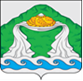 АДМИНИСТРАЦИЯАПРАКСИНСКОГО СЕЛЬСКОГО ПОСЕЛЕНИЯКОСТРОМСКОГО МУНИЦИПАЛЬНОГО РАЙОНАКОСТРОМСКОЙ ОБЛАСТИПОСТАНОВЛЕНИЕот 22 декабря 2022 года № 109Об утверждении плана противодействия коррупции в Апраксинском сельском поселении Костромского муниципального района Костромской области на 2023-2025 годы.В соответствии с Федеральным законом Российской Федерации от 25 декабря 2008 года N 273-ФЗ "О противодействии коррупции"; законом Костромской области от 10.03.2009 года N 450-4-ЗКО "О противодействии коррупции в Костромской области", в целях противодействия и профилактики коррупции в администрация Апраксинского сельского поселения Костромского муниципального района Костромской областиПОСТАНОВЛЯЕТ:1. Утвердить план противодействия коррупции в Апраксинском сельском поселении на 2023 -2025 годы (приложение №1).2. Настоящее постановление подлежит опубликованию в общественно-политической газете «Апраксинский вестник». и размещению на официальном сайте администрации Апраксинского сельского поселения.3. Настоящее постановление вступает в силу с момента подписания.ГлаваАпраксинского сельского поселения                                                                  О.В. ГлухареваПриложение №1 кпостановлению администрацииАпраксинского сельского поселенияКостромского муниципального района Костромской областиот 22.12.2022 №109План противодействия коррупции в Апраксинском сельском поселении на 2023 -2025 годы.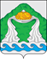 СОВЕТ ДЕПУТАТОВАПРАКСИНСКОГО СЕЛЬСКОГО ПОСЕЛЕНИЯКОСТРОМСКОГО МУНИЦИПАЛЬНОГО РАЙОНАКОСТРОМСКОЙ ОБЛАСТИРЕШЕНИЕот 28 декабря 2022 года №58 п. АпраксиноО внесении изменений и дополнений в решение Совета депутатов Апраксинского сельского поселения Костромского муниципального района Костромской области от 28.12.2021№ 27 «О бюджете Апраксинского сельского поселения на 2022 год и на плановый период 2023 и 2024 годов»В целях исполнения бюджетных полномочий главного администратора расходов местного бюджета, Совет депутатов Апраксинского сельского поселения Костромского муниципального района Костромской областирешил:Внести в решение Совета депутатов Апраксинского сельского поселения Костромского муниципального района Костромской области от 28.12.2021 года № 27 «О бюджете Апраксинского сельского поселения на 2022 год и на плановый период 2023 и 2024 годов» следующие изменения:1. Увеличить доходную часть бюджета на 2 144 993,00,00 рублей за счет собственных доходов на 1 513 958,00 рублей, за счет безвозмездных поступлений на 631 035,00 рублей2. Увеличить расходную часть бюджета на 2 144 993,00 рублей.3.Утвердить бюджет Апраксинского сельского поселения с учетом внесенных изменений по доходам в сумме 20 441 830,00 рублей, по расходам в сумме 20 549 075,00 рублей с дефицитом 107 245,00 рублей.4. Приложение № 1 «Объем доходов в бюджет  Апраксинского сельского поселения  на 2022 год», и Приложение № 4 «Источники финансирования дефицита бюджета Апраксинского сельского поселения на 2022 год»и Приложение № 5 «Ведомственная структура распределения бюджетных ассигнований по разделам, подразделам, целевым статьям расходов, видам расходов классификации расходов бюджетов РФ бюджета Апраксинского сельского поселения на 2022 год», к решению изложить в новой редакции.5. Решение Совета депутатов опубликовать в газете «Апраксинский вестник».6. Настоящее решение вступает в силу со дня его официального опубликования.Глава Апраксинского сельского поселенияКостромского муниципального районаКостромской области                                                                                           О.В. ГлухареваПриложение №1к решению Совета депутатовАпраксинского сельского поселенияКостромского муниципального районаКостромской областиот 28.12.2022 №58Утверждаю                                                             Глава Апраксинского сельского поселенияО.В. ГлухареваОбъем доходов в бюджет Апраксинского сельского поселения на 2022 годПриложение №4к решению Совета депутатовАпраксинского сельского поселенияКостромского муниципального районаКостромской областиот 28.12.2022 №58Утверждаю                                                              Глава Апраксинского сельского поселенияО.В. ГлухареваИсточники финансирования дефицита бюджета Апраксинского сельского поселения на 2022 годГлава                                                                                  Апраксинского сельского поселенияО.В.ГлухареваПриложение №5к решению Совета депутатовАпраксинского сельского поселенияКостромского муниципального районаКостромской областиот 28.12.2022 №58Утверждаю                                                              Глава Апраксинского сельского поселенияО.В. ГлухареваВедомственная структура, распределение бюджетных ассигнований по разделам, подразделам, целевым статьям и видам расходов классификации расходов бюджетов РФ бюджета Апраксинского сельского поселения на 2022 год.СОВЕТ ДЕПУТАТОВАПРАКСИНСКОГО СЕЛЬСКОГО ПОСЕЛЕНИЯКОСТРОМСКОГО МУНИЦИПАЛЬНОГО РАЙОНАКОСТРОМСКО  ОБЛАСТИРЕШЕНИЕот 28 декабря 2022 года №59 п. АпраксиноО бюджете Апраксинского сельского поселения на 2023 год и на плановый период 2024 и 2025 годовРассмотрев внесенный администрацией Апраксинского сельского поселения Костромского муниципального района проект решения «О бюджете поселения на 2023 год и на плановый период 2024 и 2025 годов», сформированный  в соответствии со статьями 9 и 184.1 Бюджетного Кодекса Российской Федерации, Положением о бюджетном процессе в Апраксинском сельском поселении Костромского муниципального района, Совет депутатов муниципального образования Апраксинское сельское поселение РЕШИЛ:1. Утвердить поступление доходов в бюджет Апраксинского сельского поселения на 2023 год в сумме 13921874,00 рублей, в том числе объем собственных доходов в сумме 6140060,00 рублей, объем безвозмездных поступлений от других бюджетов бюджетной системы Российской Федерации в сумме 7781814,0,00 рублей и расходам в сумме 14535880,00 рублей.2. Установить размер дефицита бюджета поселения на 2023 год в сумме 614006,00 рублей.3. Утвердить основные характеристики бюджета поселения на плановый период 2024  и на 2025 годов:- прогнозируемый общий объем доходов на 2024 год в сумме 7733520,00 рублей, в том числе объем собственных доходов в сумме 6383920,00 рублей, объем безвозмездных поступлений от других бюджетов бюджетной системы Российской Федерации в сумме 1199600,00 рублей, и на 2025 год в сумме 7830810,00 рублей, в том числе объем собственных доходов в сумме 6443710,00 рублей, объем безвозмездных поступлений от других бюджетов бюджетной системы Российской Федерации в сумме 1237100,00 рублей;  - общий объем расходов бюджета поселения  на плановый период 2024 год в сумме 8577689,2 рублей, в том числе условно утвержденные расходы в сумме 205777,20 рублей. Общий объем расходов на 2025 год в сумме 8902764,20 рублей, в том числе условно утвержденные расходы в сумме 427583,20 рублей.- прогнозируемый размер дефицит бюджета поселения на плановый период 2024 год в сумме 638392,00 рубля и на 2025 год 644371,00 рублей.4. Установить верхний предел  муниципального долга Апраксинского сельского поселения по состоянию на 1 января 2024 года в сумме 0,00 рублей, на 1 января 2025 года 0,00 рублей и на 1 января 2026 года 0,00 рублей в том числе, верхний предел долга по муниципальным гарантиям 0,00 рублей.5. Установить, что остатки средств местного бюджета на начало текущего финансового года в полном объеме направляются на покрытие временных кассовых разрывов и на увеличение бюджетных ассигнований на оплату заключенных от имени сельского поселения муниципальных контрактов на поставку товаров, выполнение работ, оказание услуг, подлежавших в соответствии с условиями этих муниципальных контрактов оплате в отчетном финансовом году, в объеме,  не  превышающем сумму остатка неиспользованных бюджетных ассигнований на указанные цели.6. Утвердить в бюджете поселения на 2023 год объем поступлений доходов в бюджет сельского поселения согласно Приложению № 1 «Объем доходов в бюджет Апраксинского сельского поселения на 2023 год» к настоящему Решению.7. Утвердить в бюджете поселения прогнозируемые доходы на плановый период 2024 и 2025 годов бюджет сельского поселения согласно Приложению № 6 «Объем доходов в бюджет Апраксинского поселения на плановый период 2024 и 2025 годов» к настоящему Решению.8. Утвердить источники финансирования дефицита бюджета Апраксинского сельского поселения к настоящему решению:- на 2023 год согласно Приложению № 4 к настоящему решению;- на плановый период 2024 и 2025 годов согласно Приложению № 8 к настоящему решению.9. Предоставить право администрации Апраксинского сельского поселения в случае изменения в 2023 году и плановом периоде 2024 и 2025 годов бюджетной классификации доходов бюджетов Российской Федерации, состава и (или) функций муниципальных органов исполнительной власти Апраксинского сельского поселения вносить соответствующие изменения в перечень, закрепленных за ней кодов классификации доходов бюджетов Российской Федерации или классификации источников финансирования дефицита местного бюджет10. Утвердить ведомственную структуру, распределение бюджетных ассигнований по разделам, подразделам, целевым статьям и видам расходов классификации расходов бюджетов РФ бюджета Апраксинского сельского поселения:- на 2023 год согласно Приложению № 5 к настоящему Решению;- на плановый период 2024 и 2025 годов согласно Приложению № 7 к настоящему Решению.11. Утвердить следующий перечень расходов бюджета поселения на 2023  год и на плановый период 2024 и 2025 годов подлежащих финансированию в первоочередном порядке:- заработная плата и начисления на нее;- расходы на потребленные электроэнергию и другие коммунальные услуги.12. Утвердить общий объем бюджетных ассигнований направленных на исполнение публичных нормативных обязательств  на 2023 год сумме  144000,00 рублей и плановый период 2024 год в сумме  144000,00 рублей и на 2025 год в сумме  144000,00 рублей.13. Утвердить объем межбюджетных трансфертов, предоставляемых другим бюджетам бюджетной системы Российской Федерации в очередном финансовом году в сумме 288687,00 рублей, на плановый период 2024 год в сумме 111405,00 рубля и на 2025 год в сумме 115862,00 рубля.14. Утвердить распределение бюджетных ассигнований на реализацию муниципальной программы « Благоустройство территории Апраксинского сельского поселения Костромского муниципального района Костромской области на 2022-2026годы» на 2023 год в сумме 203200,00 рублей.15. Утвердить распределение бюджетных ассигнований на реализацию муниципальной программы «Развитие транспортной инфраструктуры Апраксинского сельского поселения Костромского муниципального района Костромской области на 2022-2031 годы» на 2023год в сумме 216100,00 рублей, на плановый период 2024 года в сумме 216100,00 рублей и на 2025 год в сумме 216100,00 рублей.16. Утвердить распределение бюджетных ассигнований на реализацию муниципальной программы "Модернизация и ремонт объектов уличного освещения Апраксинского сельского поселения Костромского муниципального района Костромской области на 2022-2026 годы" на 2023 год в сумме 228280,00 рублей и на плановый период 2024 года в сумме 105120,00 рублей и 2025 года в сумме 241920,00 рублей.17. Установить, что органы местного самоуправления Апраксинского сельского поселения и муниципальные учреждения не вправе принимать в 2023 году и решения, приводящие к увеличению численности работников, а также расходов на их содержание, за исключением случаев, связанных с изменением состава и (или) функций органов местного самоуправления муниципальных учреждений муниципального образования.18.Установить, что получатели средств бюджета поселения при заключении договоров (муниципальных контрактов) на поставку товаров (работ, услуг), подлежащих оплате за счет средств бюджета поселения, вправе предусматривать авансовые платежи: - в размере 100 процентов договора (контракта) - по договорам (муниципальным контрактам) о предоставлении услуг связи, о подписке на печатные издания и об их приобретении горюче-смазочных материалов, об обучении на курсах повышения квалификации, по договорам обязательного страхования гражданской ответственности владельцев транспортных средств, услуги по технической инвентаризации с изготовлением технических паспортов;- в размере 30 процентов суммы договора (муниципального контракта) по остальным договорам (муниципальным контрактам).19. Настоящее решение вступает в силу с 01.01.2023 года и подлежит опубликованию в общественно-политической газете «Апраксинский вестник».Глава Апраксинского сельского поселенияПредседатель Совета депутатовАпраксинского сельского поселенияКостромского муниципального районаКостромской области:                                                                                      О. В. ГлухареваПриложение №1к решению Совета депутатовАпраксинского сельского поселенияКостромского муниципального районаКостромской областиот 28 декабря 2022 г. №59Объем доходов в бюджет Апраксинского сельского поселения Костромского муниципального района Костромской области на 2022 год.Приложение №4к решению Совета депутатовАпраксинского сельского поселенияКостромского муниципального районаКостромской областиот 28 декабря 2022 г. №59Источникифинансирования дефицита бюджета Апраксинского сельского поселенияна 2023 год (руб.)Глава Апраксинского сельского поселения                                                     О.В.ГлухареваПриложение №5к решению Совета депутатовАпраксинского сельского поселенияКостромского муниципального районаКостромской областиот 28 декабря 2022 г. №59Ведомственная структура, распределение бюджетных ассигнований по разделам, подразделам, целевым статьям и видам расходов классификации расходов бюджетов РФ бюджета Апраксинского сельского поселения на 2023 год.Приложение №6к решению Совета депутатовАпраксинского сельского поселенияКостромского муниципального районаКостромской областиот 28 декабря 2022 г. №59Утверждаю                                                           глава Апраксинского сельского поселенияО.В.ГлухареваОбъем доходов в бюджет Апраксинского поселения на плановый период 2024 и 2025 годов.Приложение №7к решению Совета депутатовАпраксинского сельского поселенияКостромского муниципального районаКостромской областиот 28 декабря 2022 г. №59Ведомственная структура, распределение бюджетных ассигнований по разделам, подразделам, целевым статьям и видам расходов классификации расходов бюджетов РФ бюджета Апраксинского сельского поселения на 2024 год и 2025 год.Приложение №8к решению Совета депутатовАпраксинского сельского поселенияКостромского муниципального районаКостромской областиот 28 декабря 2022 г. №59Источники финансирования дефицита бюджета Апраксинского сельского поселения на плановый период 2024-2025 годы (руб.)ГлаваАпраксинского сельского поселенияКостромского муниципального районаКостромской области                                                                                         О.В.Глухарева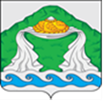 СОВЕТ ДЕПУТАТОВАПРАКСИНСКОГО СЕЛЬСКОГО ПОСЕЛЕНИЯКОСТРОМСКОГО МУНИЦИПАЛЬНОГО РАЙОНА КОСТРОМСКОЙ ОБЛАСТИРЕШЕНИЕот 28 декабря 2022 года № 60 п. АпраксиноО внесении изменений в решение Совета депутатов Апраксинского сельского поселения Костромского муниципального района от 30.10.2020 № 20 «ОБ УТВЕРЖДЕНИИ ПОЛОЖЕНИЯ «ОБ ОПЛАТЕ ТРУДА ГЛАВЫ АПРАКСИНСКОГО СЕЛЬСКОГО ПОСЕЛЕНИЯ КОСТРОМСКОГО МУНИЦИПАЛЬНОГО РАЙОНА КОСТРОМСКОЙ ОБЛАСТИ»»В целях урегулирования системы оплаты труда лиц, замещающих муниципальные должности администрации Апраксинского сельского поселения Костромского муниципального района, руководствуясь частью 2 статьи 53 Федерального закона от 6 октября 2003 года № 131-ФЗ «Об общих принципах организации местного самоуправления в Российской Федерации», статьей 22 Федерального закона от 02.03.2007 № 25-ФЗ «О муниципальной службе в Российской Федерации», статьей 9 Закона Костромской области от 09.11.2007 № 210-4-ЗКО «О муниципальной службе в Костромской области», Уставом муниципального образования Апраксинского сельского поселения Костромской муниципальный район Костромской области, Совет депутатов Апраксинского сельского поселения Костромской муниципальный район Костромской областиРЕШИЛ:1. Приложение 1 к Положению по оплате труда главы Апраксинского сельского поселения изложить в следующей редакции:Размеры оплаты трудаглавы Апраксинского сельского поселения2. Настоящее решение вступает в силу со дня его официального опубликования и распространяется на правоотношения возникшие с 1 декабря 2022 года.Председатель Совета депутатовАпраксинского сельского поселенияКостромского муниципального районаКостромской области                                                                                                О.В. Глухарева	Опубликовано: общественно-политическая газета Апраксинский вестник №36 от 31.12.2022СОВЕТ ДЕПУТАТОВАПРАКСИНСКОГО СЕЛЬСКОГО ПОСЕЛЕНИЯКОСТРОМСКОГО МУНИЦИПАЛЬНОГО РАЙОНА КОСТРОМСКОЙ ОБЛАСТИРЕШЕНИЕот 28 декабря 2022 года № 61 п. АпраксиноО внесении изменений в решение Совета депутатов Апраксинского сельского поселения Костромского муниципального района от 30.10.2020 № 22 «ОБ УТВЕРЖДЕНИИ ПОЛОЖЕНИЯ «О РАЗМЕРАХ, ПОРЯДКЕ ОПЛАТЫ ТРУДА И ПООЩРЕНИЯХ МУНИЦИПАЛЬНЫХ СЛУЖАЩИХ АДМИНИСТРАЦИИ АПРАКСИНСКОГО СЕЛЬСКОГО ПОСЕЛЕНИЯ КОСТРОМСКОГО МУНИЦИПАЛЬНОГО РАЙОНА КОСТРОМСКОЙ ОБЛАСТИ»»В целях урегулирования системы оплаты труда лиц, замещающих должности муниципальной службы администрации Апраксинского сельского поселения Костромского муниципального района, руководствуясь частью 2 статьи 53 Федерального закона от 6 октября 2003 года № 131-ФЗ «Об общих принципах организации местного самоуправления в Российской Федерации», статьей 22 Федерального закона от 02.03.2007 № 25-ФЗ «О муниципальной службе в Российской Федерации», статьей 9 Закона Костромской области от 09.11.2007 № 210-4-ЗКО «О муниципальной службе в Костромской области», Уставом муниципального образования Апраксинское сельское поселение Костромского муниципального района Костромской области, Совет депутатов Апраксинское сельское поселение Костромского муниципального района Костромской областиРЕШИЛ:1. Внести в решение Совета депутатов Апраксинского сельского поселения Костромского муниципального района от 30.10.2020 № 22 «О размерах, порядке оплаты труда и поощрениях муниципальных служащих администрации Апраксинского сельского поселения Костромского муниципального района Костромской области» следующие изменения:1) приложение 1 к Положению по оплате труда муниципальных служащих администрации Апраксинского сельского поселения Костромского муниципального района Костромской области изложить в следующей редакции:РАЗМЕРЫ должностных окладов лиц, замещающих должности муниципальной службы Апраксинского сельского поселения Костромского муниципального района2) приложение 3 изложить в следующей редакции:«Размер ежемесячной надбавки за классный чин»3. Настоящее решение вступает в силу со дня его официального опубликования и распространяется на правоотношения возникшие с 1 декабря 2022 года.Председатель Совета депутатовАпраксинского сельского поселенияКостромского муниципального районаКостромской областиО.В. Глухарева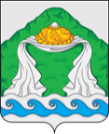 СОВЕТ ДЕПУТАТОВАПРАКСИНСКОГО СЕЛЬСКОГО ПОСЕЛЕНИЯКОСТРОМСКОГО МУНИЦИПАЛЬНОГО РАЙОНАКОСТРОМСКОЙ ОБЛАСТИРЕШЕНИЕот 28 декабря 2022 года №62 п. АпраксиноО внесении изменений и дополнений в Правила благоустройства Апраксинского сельского поселения Костромского муниципального района Костромской области, утвержденные решением Совета депутатов Апраксинского сельского поселения от 29 июля 2022 года № 38В целях приведения Правил благоустройства территории Апраксинского сельского поселения Костромского муниципального района Костромской области  в соответствие с законодательством Российской, руководствуясь Законом Костромской области от 16.07.2018г. №-420-6 ЗКО « О содержании Правил благоустройства территории муниципального образования Костромской области и порядке определения границ прилегающих территорий» с пунктом 5 части 2 статьи 45.1 Федерального закона от 06.10.2003 № 131-ФЗ «Об общих принципах организации местного самоуправления в Российской Федерации», руководствуясь Уставом  муниципального образования Апраксинское сельское поселение Костромского муниципального района Костромской области, Совет депутатов РЕШИЛ:1. Внести в Правила благоустройства Апраксинского сельского поселения Костромского муниципального района Костромской области, утвержденные решением Совета депутатов Апраксинского сельского поселения от 29 июля 2022 года № 38 следующие изменения: Дополнить главой 11. Организация озеленения территории муниципального образования, включая порядок создания, содержания, восстановления и охраны расположенных в границах населенных пунктов газонов, цветников и иных территорий, занятых травянистыми растениямиСтатья 1. Общие положения1. Озеленение - составная и необходимая часть благоустройства и ландшафтной организации территории, обеспечивающая формирование устойчивой среды населенного пункта с активным использованием существующих и(или) создаваемых вновь природных комплексов, а также поддержание и бережный уход за ранее созданной или изначально существующей природной средой на территории населенного пункта.2. Новые посадки деревьев и кустарников на территории улиц, площадей, парков, скверов и кварталов многоэтажной застройки, цветочное оформление скверов и парков, а также капитальный ремонт и реконструкция объектов ландшафтной архитектуры производятся только по проектам, согласованным с Администрацией Апраксинского сельского поселения Костромского муниципального района Костромской области.3. Физические и юридические лица, в собственности, пользовании или на содержании и обслуживании у которых по договору находятся земельные участки, обязаны обеспечивать содержание и сохранность зеленых насаждений, находящихся на этих участках, а также на прилегающих территориях самостоятельно или по договорам со специализированными организациями.Статья 2. Обязательные мероприятия при проведении озеленения территории1. Озеленение территории муниципального образования обеспечивается следующими обязательными мероприятиями:удаление (снос) аварийных, больных, потерявших декоративную ценность зеленых насаждений;обрезка сухих и поломанных сучьев и вырезка веток, ограничивающих видимость дорожных знаков и светофоров;поддержание на участках озеленения чистоты и порядка, недопущение их засорения отходами производства и потребления;проведение мероприятий по выявлению и борьбе с вредителями и возбудителями заболеваний зеленых насаждений;обрезка кроны деревьев и кустарников, стрижка живой изгороди, не приводящая к потере декоративности и жизнеспособности зеленых насаждений;в период листопада сгребание и вывоз опавшей листвы с твердых покрытий, детских и спортивных площадок;стрижка и покос газонов с обязательным удалением срезанной травы, обрезка краев газонов вдоль дорог, тротуаров, дорожек, площадок в соответствии с профилем данного газона, а также восстановление поврежденных или вытоптанных участков газонов;2. Не допускается:произрастание деревьев ближе 1,5 м от инженерных сетей и коммуникаций, ближе 5 м от наружных стен зданий, строений и сооружений; произрастание кустарников ближе 0,7 м от инженерных сетей и коммуникаций, ближе 1,5 м от наружных стен зданий, строений и сооружений.Статья 3. Порядок сноса, обрезки и пересадки зеленых насаждений1. Аварийные зеленые насаждения подлежат сносу либо противоаварийной формовочной обрезке.2. Компенсационное озеленение не производится (восстановительная стоимость не взыскивается) в случаях сноса, обрезки аварийных, сухостойных деревьев, сухостойных кустарников, представляющих угрозу жизни и здоровью людей и сохранности имущества, санитарной обрезки крон деревьев, стрижки «живой» изгороди, цветников, газонов, скашивания травяного покрова, устранения нарушений норм охраны и эксплуатации объектов инженерной и транспортной инфраструктуры, предупреждения и ликвидации последствий аварий, катастроф, стихийных бедствий и иных чрезвычайных ситуаций природного и техногенного характера.3. К аварийным относятся деревья со структурными изъянами, в том числе гнилей, обрыва корней, опасного наклона, способных привести к падению всего дерева или его части и причинению ущерба государственному, муниципальному, частному имуществу, а также здоровью граждан.4. Вырубка (снос) аварийных деревьев и проведение санитарных рубок на земельных участках, находящихся на территории муниципального образования, производится на основании разрешения администрации муниципального образования, по результатам обследования или по результатам экспертной оценки.5. В случаях возникновения внезапной угрозы жизни, здоровью людей, имуществу юридических и физических лиц, а также в иных экстремальных ситуациях, требующих безотлагательных действий (в том числе при прогнозах шквалистого ветра, урагана, возникновении аварий на инженерных сетях), допускаются снос и обрезка аварийных деревьев без предварительного оформления разрешения при условии обязательного составления в течение 5 календарных дней по окончании противоаварийных работ соответствующего акта в порядке, установленном Администрацией Апраксинского сельского поселения Костромского муниципального района Костромской области.6. Лицо, получившее разрешение на снос, обрезку, пересадку зеленых насаждений, обязано в письменной форме уведомить Администрацию Апраксинского сельского поселения Костромского муниципального района Костромской области, выдавший разрешение, о фактическом выполнении работ по сносу, обрезке, пересадке зеленых насаждений не позднее 5 календарных дней после окончания работ.7. Физические и юридические лица, в собственности, пользовании или содержании и обслуживании у которых по договору находятся земельные участки, ведут учет сноса, обрезки, пересадки зеленых насаждений, включенных в реестр зеленых насаждений, вновь создаваемых компенсационных насаждений на отведенных и прилегающих, а также подведомственных территориях.Статья 4. Компенсационное (восстановительное) озеленение1. Восстановление поврежденных или уничтоженных зеленых насаждений осуществляется в формах:1.1. проведения компенсационного (восстановительного) озеленения;1.2. возмещения фактических затрат в размере восстановительной стоимости.2. Форма восстановления зеленых насаждений определяется Администрацией Апраксинского сельского поселения Костромского муниципального района Костромской области.3. Восстановление зеленых насаждений является обязательным в случае проведения любых действий, приведших к уничтожению или повреждению зеленых насаждений, в том числе в случаях рубки зеленых насаждений на основании разрешения Администрации Апраксинского сельского поселения Костромского муниципального района Костромской области, противоправного уничтожения или повреждения зеленых насаждений.4. Компенсационное (восстановительное) озеленение производится в ближайший сезон, подходящий для посадки (посева) зеленых насаждений.5. В случае уничтожения зеленых насаждений компенсационное (восстановительное) озеленение производится на том же участке, где они были уничтожены, или на другом земельном участке в границах муниципального образования.При невозможности компенсационного (восстановительного) озеленения на том же земельном участке, на котором были уничтожены зеленые насаждения, компенсационное (восстановительное) озеленение производится на земельном участке, определенном Администрацией Апраксинского сельского поселения Костромского муниципального района Костромской области Видовой состав и возраст высаживаемых деревьев и кустарников устанавливаются проектом благоустройства соответствующей территории, согласованным с Администрацией сельского поселения.6. Компенсационное (восстановительное) озеленение считается законченным после приемки выполненных работ Администрации Апраксинского сельского поселения Костромского муниципального района Костромской области.Статья 5. Охрана зеленых насаждений при производстве земляных и строительных работ1. В целях охраны зеленых насаждений при производстве земляных и строительных работ требуется:ограждать деревья, находящиеся на территории строительства, сплошными щитами высотой 2 м, щиты располагать треугольником на расстоянии не менее 0,5 м от ствола дерева, а также устраивать деревянный настил вокруг ограждающего треугольника радиусом 0,5 м;оставлять вокруг дерева свободный приствольный круг диаметром не менее 2 м с последующей установкой решетки или другого защитного покрытия при мощении и асфальтировании городских проездов, площадей, дворов и тротуаров;производить выкопку траншеи на расстоянии:при прокладке силового кабеля и кабеля связи от ствола дерева не менее 2 м; от кустарников не менее 0,7 м, считая расстояние от основания крайней скелетной ветви;при прокладке сетей теплоснабжения и водопровода от ствола дерева не менее 2 м; от кустарников не менее 1 м, считая расстояние от основания крайней скелетной ветви;при прокладке сетей канализации от ствола дерева не менее 1,5 м; от кустарников не менее 1 м, считая расстояние от основания крайней скелетной ветви;не допускать обнажения и повреждения корневой системы деревьев и кустарников, не допускать засыпку деревьев и кустарников грунтом и строительным мусором;располагать подъездные пути и места для установки подъемных кранов вне зоны зеленых насаждений;срезать растительный грунт на глубину 0,2 - 0,3 м, перемещать его для складирования в специально выделенные места для последующего использования на благоустройство территорий, устройство газонов, цветников; при работе с растительным грунтом предохранять его от смешивания с нижележащим нерастительным грунтом, от загрязнения, размыва и выветривания;выкапывать и использовать при озеленении данного или другого объекта деревья и кустарники, годные для пересадки;оставлять вокруг дерева свободные пространства диаметром не менее 2 м при производстве замощений и асфальтировании проездов, площадей, придомовых территорий, тротуаров.2. Ответственность за сохранность существующих зеленых насаждений несет организация, выполняющая земляные и строительные работы.Статья 6. Требования, запреты и ограничения, связанные с содержанием, использованием и охраной зеленых насаждений, озелененных территорийНа озелененных территориях запрещается:- складировать любые материалы;- устраивать свалки мусора, снега и льда, за исключением чистого снега, полученного от расчистки садово-парковых дорожек;- сбрасывать снег с крыш на участки, занятые насаждениями, без принятия мер, обеспечивающих сохранность деревьев и кустарников;- сжигать листья, сметать листья в лотки в период массового листопада, засыпать ими стволы деревьев и кустарников (целесообразно их собирать в кучи, не допуская разносов по улицам, удалять в специально отведенные места для компостирования, вывозить на свалку или использовать при устройстве дренажа);- сбрасывать смет и другие загрязнения на газоны;- разжигать костры и нарушать правила противопожарной охраны;- подвешивать на деревьях гамаки, качели, веревки для сушки белья, забивать в стволы деревьев гвозди, прикреплять рекламные щиты, электропровода, электрогирлянды из лампочек, колючую проволоку и другие ограждения, которые могут повредить деревья;- осуществлять самовольную вырубку и посадку деревьев и кустарников;- портить скульптуры, скамейки, ограды;- сгребать листву к комлевой части деревьев и кустарников.2. Настоящее решение вступает в силу со дня его опубликования в общественно-политической газете «Апраксинский вестник».   Председатель Совета депутатовАпраксинского сельского поселенияКостромского муниципального района Костромской области                                                                                      О.В. Глухарева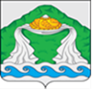 СОВЕТ ДЕПУТАТОВАПРАКСИНСКОГО СЕЛЬСКОГО ПОСЕЛЕНИЯКОСТРОМСКОГО МУНИЦИПАЛЬНОГО РАЙОНАКОСТРОМСКОЙ ОБЛАСТИРЕШЕНИЕот 28 декабря 2022 года №63 п. АпраксиноО внесении изменений в решение Совета депутатов Апраксинского сельского поселения Костромского муниципального района от 31 января 2022 года № 3 «Модернизация и ремонт объектов уличного освещения Апраксинского сельского поселения Костромского муниципального района Костромской области на 2022-2026 годы.»В соответствии с Федеральными законами от 06.10.2003 г. N 131-ФЗ "Об общих принципах организации местного самоуправления в Российской Федерации", от 23.11.2009 г. N 261-ФЗ "Об энергосбережении и о повышении энергетической эффективности и о внесении изменений в отдельные законодательные акты Российской Федерации" (с изменениями от 8 мая; 27 июля 2010 года), Совет депутатов Апраксинского сельского Костромского муниципального района Костромской областиРЕШИЛ:1. Внести изменения в муниципальную программу «Модернизация и ремонт объектов уличного освещения Апраксинского сельского поселения Костромского муниципального района Костромской области на 2022-2026 годы.»1.1. Приложение №1 к Решению Совета депутатов Апраксинского сельского поселения Костромского муниципального района Костромской области от 31 января 2022 года № 3 Приложение № 1 к муниципальной программе «Модернизация и ремонт объектов уличного освещения Апраксинского сельского поселения Костромского муниципального района Костромской области на 2022-2026 годы» изложить в следующей редакции.2. Настоящее решение подлежит размещению на официальном сайте Апраксинского сельского  поселения и вступает в силу со дня его официального опубликования.Председатель Совета депутатовАпраксинского сельского поселенияКостромского муниципального района Костромской области                                                                                                                         О.В. ГлухареваПриложение № 1К муниципальной программе«Модернизация и ремонт объектов уличного освещенияАпраксинского сельского поселенияКостромского муниципального районаКостромской области на 2022-2026 годы»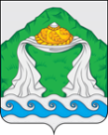 АДМИНИСТРАЦИЯ АПРАКСИНСКОГО СЕЛЬСКОГО ПОСЕЛЕНИЯ КОСТРОМСКОГО МУНИЦИПАЛЬНОГО РАЙОНА КОСТРОМСКОЙ ОБЛАСТИП О С Т А Н О В Л Е Н И Еот « 29 » декабря 2022 года                    № 120                            п. АпраксиноО внесении изменений и дополнений в Постановление от 30.10.2020 № 65«Об утверждении Положения по оплатетруда инспектора по военно-учетной работе Апраксинского сельского поселения Костромского муниципального района Костромской области» В соответствии с Трудовым кодексом Российской Федерации, постановлением Правительства РФ от 29.04.2006 № 258 «О субвенциях на осуществление полномочий по первичному воинскому учету на территориях, где отсутствуют военные комиссариаты», в целях обеспечения социальных гарантий и упорядочения оплаты труда инспектора по военно-учетной работе Апраксинского сельского поселения Костромского муниципального района Костромской области, занимающего должность, не отнесенную к муниципальным должностям, администрация ПОСТАНОВЛЯЕТ1. Внести в Постановление от 30.10.2020 № 65 «Об утверждении Положения по оплате труда инспектора по военно-учетной работе Апраксинского сельского поселения Костромского муниципального района Костромской области» следующие изменения:1.) Пункт  2.2. изложить в следующей редакции:Размер должностного оклада инспектора ВУР устанавливается соответственно должностных окладов работников, замещающих должности, не являющиеся должностями муниципальной службы:2. Настоящее постановление вступает в силу с момента официального опубликования и распространяется на правоотношения, возникшие с 1 декабря 2022 года.Глава Апраксинского сельского поселения   		                О.В. Глухарева                                                                                                                  АДМИНИСТРАЦИЯ АПРАКСИНСКОГО СЕЛЬСКОГО ПОСЕЛЕНИЯ КОСТРОМСКОГО МУНИЦИПАЛЬНОГО РАЙОНА КОСТРОМСКОЙ ОБЛАСТИП О С Т А Н О В Л Е Н И Еот « 29 » декабря 2022 года                       № 121                              п. АпраксиноВ рамках реализации п. 1 постановления администрации Апраксинского сельского поселения Костромского муниципального района Костромской области от 3 декабря 2013 года № 68 «О мерах по повышению  оплаты труда работников муниципальных учреждений Апраксинского сельского поселения Костромского муниципального района и работников, осуществляющих профессиональную деятельность по профессиям рабочих в органах местного самоуправления Апраксинского сельского поселения Костромского муниципального района»,администрация ПОСТАНОВЛЯЕТ:1. Внести в постановление администрации Апраксинского сельского поселения Костромского муниципального района от 22.12.2008 года № 32 «Об оплате труда работников муниципального учреждения физической культуры и спорта Апраксинского сельского поселения Костромского муниципального района Костромской области ДЮКФП «Восход» следующие изменения:1.11. В пункте 13 главы 3 «Заработная плата руководителя муниципального учреждения физической культуры и спорта Апраксинского сельского поселения Костромского муниципального района Костромской области ДЮКФП «Восход» цифру «7 726,00» заменить на цифру «8 344,00».1.2. Приложение № 1 «Базовые оклады (базовые должностные оклады), базовые ставки заработной платы и коэффициенты по должности по профессиональным квалификационным группам и квалификационным уровням работников муниципального учреждения физической культуры и спорта Апраксинского сельского поселения Костромского муниципального района Костромской области ДЮКФП «Восход» изложить в новой редакции (Приложение № 1 к настоящему постановлению).2. Настоящее постановление вступает в силу с момента официального опубликования и распространяется на правоотношения, возникшие с 1 декабря 2022 года.Глава  Апраксинского  сельского поселения                              О.В. ГлухареваБазовые оклады (базовые должностные оклады), базовые ставки заработной платы и коэффициенты по должности по профессиональным квалификационным группам и квалификационным уровням работников муниципального учреждения физической культуры и спорта Апраксинского сельского поселения Костромского муниципального района Костромской области ДЮКФП «Восход»АДМИНИСТРАЦИЯ АПРАКСИНСКОГО СЕЛЬСКОГО ПОСЕЛЕНИЯ КОСТРОМСКОГО МУНИЦИПАЛЬНОГО РАЙОНА КОСТРОМСКОЙ ОБЛАСТИП О С Т А Н О В Л Е Н И Еот « 29 » декабря 2022 года                      № 122                               п. АпраксиноВ рамках реализации п. 1 постановления администрации Апраксинского сельского поселения Костромского муниципального района Костромской области от 3 декабря 2013 года № 68 «О мерах по повышению  оплаты труда работников муниципальных учреждений Апраксинского сельского поселения Костромского муниципального района и работников, осуществляющих профессиональную деятельность по профессиям рабочих в органах местного самоуправления Апраксинского сельского поселения Костромского муниципального района», администрация ПОСТАНОВЛЯЕТ:1. Внести в постановление администрации Апраксинского сельского поселения Костромского муниципального района от 14.04.2015 года № 26/1 «Об утверждении положения об оплате труда работников муниципального казённого учреждения Апраксинского Дома культуры Апраксинского сельского поселения Костромского муниципального района Костромской области» следующие изменения:1.1. Приложение № 1 «Базовые оклады (базовые должностные оклады) и коэффициенты по должности по профессиональным квалификационным группам и квалификационным уровням работников Апраксинского СДК» изложить в новой редакции (Приложение № 1 к настоящему постановлению).2. Настоящее постановление вступает в силу с момента официального опубликования и распространяется на правоотношения, возникшие с 1 декабря 2022 года.Глава  Апраксинского  сельского поселения                               О.В. ГлухареваБазовые оклады (базовые должностные оклады и коэффициенты по должности по профессиональным квалификационным группам и квалификационным уровням работников Апраксинского СДКСОВЕТ ДЕПУТАТОВ АПРАКСИНСКОГО СЕЛЬСКОГО ПОСЕЛЕНИЯКОСТРОМСКОГО МУНИЦИПАЛЬНОГО РАЙОНА КОСТРОМСКОЙ ОБЛАСТИР Е Ш Е Н И Е« 28 » декабря   2022 года                         № 65                                 п. АпраксиноОб утверждении прогнозного Плана приватизации муниципального имущества Апраксинского сельского поселения на 2023 год        В соответствии с Положением «О порядке управления и распоряжения муниципальным имуществом Апраксинского сельского поселения Костромского муниципального района Костромской области», утвержденным Решением Совета депутатов Апраксинского сельского поселения от 28 февраля 2022 года, руководствуясь Уставом муниципального образования Апраксинское сельское поселение Костромского муниципального района Костромской области, Совет депутатов Апраксинского сельского поселения Костромского муниципального района Костромской области РЕШИЛ:	1. Утвердить прогнозный План приватизации муниципального имущества Апраксинского сельского поселения на 2023 год, согласно приложению.     	2. Контроль за исполнением настоящего решения оставляю за собой.	3. Настоящее решение вступает в силу  со дня его официального опубликования в информационном бюллетене «Апраксинского вестник».Председатель Совета депутатов  Апраксинского сельского поселения Костромского муниципального района Костромской области                                                                О.В. Глухарева                                                                                                 Приложение   	                                                                                  к решению Совета депутатов	                                                                      Апраксинского сельского поселения                                                                                                     от  28.12.2022 года № 65Прогнозный План приватизации муниципального имуществаАпраксинского сельского поселения на 2023 год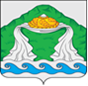 СОВЕТ ДЕПУТАТОВАПРАКСИНСКОГО СЕЛЬСКОГО ПОСЕЛЕНИЯКОСТРОМСКОГО МУНИЦИПАЛЬНОГО РАЙОНАКОСТРОМСКОЙ ОБЛАСТИРЕШЕНИЕот 28 декабря 2022 года №66 п. АпраксиноОб утверждении структуры администрации Апраксинского сельского поселения Костромского муниципального района Костромской области на 2023 годЗаслушав информацию председателя Совета депутатов  Апраксинского сельского поселения Костромского муниципального района Костромской области Глухареву О.В, на основании пункта 4 статьи 40 Устава муниципального образования Апраксинское сельское поселение Костромского муниципального района Костромской области Совет депутатов Апраксинского сельского поселения Костромского муниципального района Костромской областиРЕШИЛ:1.	Утвердить структуру администрации Апраксинского сельского поселения Костромского муниципального района Костромской области на 2023 год (приложение).2.	Отменить решение Совета депутатов от 26 апреля 2019 № 8 «Об утверждении структуры администрации Апраксинского сельского поселения Костромского муниципального района Костромской области», в связи с принятием настоящего решения.3.	Опубликовать настоящее решение в общественно-политической газете «Апраксинский вестник» и на официальном сайте Апраксинского сельского поселения.4.	Решение вступает в силу  с момента его принятия.5.	Контроль исполнения решения возложить на главу поселения.Глава Апраксинского сельского поселения	Костромского муниципального района Костромской области Председатель Совета депутатов поселения                          Глухарева О.В.Утвержденорешением Совета депутатовАпраксинского сельского поселенияКостромского муниципального районаКостромской областиот 28.12.2022 года №66Структураадминистрации Апраксинского сельского поселенияКостромского муниципального района Костромской областиАпраксинский вестникОбщественно — политическая газетаучредитель: Совет депутатов Апраксинского сельского поселенияКостромского муниципального района Костромской областиРазделыМероприятияСрок исполненияОтветственные органы администрацииЗаложенные средства в из местного бюджетаТыс. руб.Заложенные средства в из местного бюджетаТыс. руб.Заложенные средства в из местного бюджетаТыс. руб.12342023 г.2024 г.2025 г.1.Внедрение антикоррупционных механизмов в администрации в рамках реализации кадровой политикиВнедрение антикоррупционных механизмов в администрации в рамках реализации кадровой политикиВнедрение антикоррупционных механизмов в администрации в рамках реализации кадровой политики1.1.Совершенствование системы контроля за соблюдением законодательства о муниципальной службе, в том числе совершенствование механизма проведения проверок соблюдения муниципальными служащими ограничений и запретов, связанных с муниципальной службой2023 и плановый 2024 и 2025 годы.Ежегодно до 01 июляВедущий специалист администрации0001.2.Проведение анализа заявлений и обращений граждан на предмет наличия в них информации о нарушениях муниципальными служащими действующего законодательства, формирование и ведение базы данных о выявленных нарушениях и лицах, их допустивших20223 и плановый 2024 и 2025 годы.По мере поступления заявленийВедущий специалист администрации0001.3.Контроль за соблюдением лицами, замещающими должности муниципальной службы, требований законодательства Российской Федерации о противодействии коррупции, касающихся предотвращения и урегулирования конфликта интересов, в том числе за привлечением таких лиц к ответственности в случае их несоблюдения2023 и плановый 2024 и 2025 годы.Ведущий специалист администрации0001.4.Анализ результатов проверок соблюдения муниципальными служащими ограничений и запретов, связанных с муниципальной службой; проверок сведений о доходах, об имуществе и обязательствах имущественного характера; практики выявления и устранения нарушений правил этики и общих принципов служебного поведения; привлечения муниципальных служащих дисциплинарной ответственности2023 и плановый 2024 и 2025 годы.Ежегодно до 01 июляВедущий специалист администрации0001.5.Кадровая работа в части, касающейся ведения личных дел лиц, замещающих муниципальные должности и должности муниципальной службы, в том числе контроля за актуализацией сведений, содержащихся в анкетах, представляемых при назначении на указанные должности и поступлении на такую службу, об их родственниках и свойственниках в целях выявления возможного конфликта интересов2023 и плановый 2024 и 2025 годы.Ежегодно до 01 февраляВедущий специалист администрации0001.6.Ежегодное повышение квалификации муниципальных служащих, в должностные обязанности которых входит участие в противодействии коррупции2023 и плановый 2024 и 2025 годы..Ежегодно до 01 апреляВедущий специалист администрации.10,0010,0010,001.7.обучение муниципальных служащих, впервые поступивших на муниципальную службу для замещения должностей, включенных в перечни, установленные нормативными правовыми актами Российской Федерации, по образовательным программам в области противодействия коррупции2023 и плановый 2024 и 2025 годы..Ведущий специалист администрации0001.8.Мониторинг (внесение изменений в положения, по необходимости) системы мер стимулирования (поощрения) для муниципальных служащих, подверженных риску коррупции2023 и плановый 2024 и 2025 годы.Ежегодно до 31 декабряВедущий специалист администрации0002.Повышение эффективности деятельности администрации по противодействию коррупцииПовышение эффективности деятельности администрации по противодействию коррупцииПовышение эффективности деятельности администрации по противодействию коррупции2.1.Проведение антикоррупционной экспертизы проектов нормативных правовых актов администрации2023 и плановый 2024 и 2025 годы.постоянноВедущий специалист администрации0002.2.Обеспечение подготовки и повышения квалификации муниципальных служащих, осуществляющих проведение антикоррупционной экспертизы нормативных правовых актов администрации2023 и плановый 2024 и 2025 годы.Ежегодно до 31 декабряВедущий специалист администрации0002.3.Рассмотрение вопросов правоприменительной практики по результатам вступивших в законную силу решений судов, арбитражных судов о признании недействительными ненормативных правовых актов, незаконными решений и действий (бездействия) органов власти, организаций и их должностных лиц в целях выработки и принятия мер по предупреждению и устранению причин выявленных нарушений;2023 и плановый 2024 и 2025 годы.Ведущий специалист администрации0002.4.Обобщение практики ФАС РФ по жалобам на действия администрации в сфере размещения муниципальных заказов2023 и плановый 2024 и 2025 годы.По мере поступления жалоб на действия комиссииВедущий специалист администрации0003Иные мероприятияИные мероприятияИные мероприятияИные мероприятияИные мероприятияИные мероприятия3.1.Организация горячей линии2023 и плановый 2024 и 2025 годы.ежедневноВедущий специалист администрации0003.2.Выпуск брошюр, плакатов по профилактике коррупции.2023 и плановый 2024 и 2025 годы.годы.Ежегодно до 31 декабряВедущий специалист администрации2,002,002,003.3.Система обратной связи с получателями услуг2023 и плановый 2024 и 2025 годы.Ведущий специалист администрации0003.4.Соцопрос граждан по факту коррупции, путем размещения опроса на сайте в сети интернет2023 и плановый 2024 и 2025 годы.Ежегодно Ведущий специалист администрации0003.5.Размещение информации о деятельности администрации на сайте2023 и плановый 2024 и 2025 годы.ежедневноВедущий специалист администрации000ИТОГОИТОГОИТОГОИТОГО12,0012,0012,00Код дохода Наименование показателей доходовПлан доходов на 2022 год1 01 02000 01 0000 110НАЛОГ НА ДОХОДЫ ФИЗИЧЕСКИХ ЛИЦ5096330,001 01 02010 01 0000 110Налог на доходы физических лиц с доходов, источником которых является налоговый агент, за исключением доходов, в отношении которых исчисление и уплата налога осуществляются в соответствии со статьями 227, 227.1 и 228 Налогового кодекса Российской Федерации46499301 01 02020 01 0000 110Налог на доходы физических лиц с доходов, полученных от осуществления деятельности физическими лицами, зарегистрированными в качестве индивидуальных предпринимателей, нотариусов, занимающихся частной практикой, адвокатов, учредивших адвокатские кабинеты, и других лиц, занимающихся частной практикой в соответствии со статьей 227 Налогового кодекса Российской Федерации2450001 01 02030 01 0000 110Налог на доходы физических лиц с доходов, полученных физическими лицами в соответствии со статьей 228 Налогового кодекса Российской Федерации230001 01 02040 01 0000 110Налог на доходы физических лиц в виде фиксированных авансовых платежей с доходов, полученных физическими лицами, являющимися иностранными гражданами, осуществляющими трудовую деятельность по найму на основании патента в соответствии со статьей 227.1 Налогового кодекса Российской Федерации68400101 02080 01 0000 110Налог на доходы физических лиц в части суммы налога, превышающей 650 000 рублей, относящейся к части налоговой базы, превышающей 5 000 000 рублей (за исключением налога на доходы физических лиц с сумм прибыли контролируемой превышающей 650 000 рублей) 1040001 03 00000 00 0000 000.НАЛОГИ НА ТОВАРЫ (РАБОТЫ, УСЛУГИ), РЕАЛИЗУЕМЫЕ НА ТЕРРИТОРИИ РОССИЙСКОЙ ФЕДЕРАЦИИ5997301 03 02000 01 0000 110Акцизы по подакцизным товарам (продукции), производимым на территории Российской Федерации5997301 03 02231 01 0000 110Доходы от уплаты акцизов на дизельное топливо, подлежащие распределению между бюджетами субъектов Российской Федерации и местными бюджетами с учетом установленных дифференцированных нормативов отчислений в местные бюджеты (по нормативам, установленным федеральным законом о федеральном бюджете в целях формирования дорожных фондов субъектов Российской Федерации)3008301 03 02241 01 0000 110Доходы от уплаты акцизов на моторные масла для дизельных и (или) карбюраторных (инжекторных) двигателей, подлежащие распределению между бюджетами субъектов Российской Федерации и местными бюджетами с учетом установленных дифференцированных нормативов отчислений в местные бюджеты (по нормативам, установленным федеральным законом о федеральном бюджете в целях формирования дорожных фондов субъектов Российской Федерации)16501 03 02251 01 0000 110Доходы от уплаты акцизов на автомобильный бензин, подлежащие распределению между бюджетами субъектов Российской Федерации и местными бюджетами с учетом установленных дифференцированных нормативов отчислений в местные бюджеты (по нормативам, установленным федеральным законом о федеральном бюджете в целях формирования дорожных фондов субъектов Российской Федерации)3317901 03 02261 01 0000 110Доходы от уплаты акцизов на прямогонный бензин, подлежащие распределению между бюджетами субъектов Российской Федерации и местными бюджетами с учетом установленных дифференцированных нормативов отчислений в местные бюджеты (по нормативам, установленным федеральным законом о федеральном бюджете в целях формирования дорожных фондов субъектов Российской Федерации)-345401 05 00000 00 0000 000НАЛОГИ НА СОВОКУПНЫЙ ДОХОД20128001 05 01011 01 0000 110Налог, взимаемый с налогоплательщиков, выбравших в качестве объекта налогообложения доходы899007105 01012 01 0000 110Налог, взимаемый с налогоплательщиков, выбравших в качестве объекта налогообложения доходы (за налоговые периоды, истекшие до 1 января 2011 года)-207105 01021 01 0000 110Налог, взимаемый с налогоплательщиков, выбравших в качестве объекта налогообложения доходы, уменьшенные на величину расходов (в том числе минимальный налог, зачисляемый в бюджеты субъектов Российской Федерации)1950001 05 03010 01 0000 110Единый сельскохозяйственный налог9250001 06 00000 00 0000 000НАЛОГИ НА ИМУЩЕСТВО2169000,001 06 01030 10 0000 110Налог на имущество физических лиц, взимаемый по ставкам, применяемым к объектам налогообложения, расположенным в границах сельских поселений.9770001 06 06000 00 0000 110Земельный налог11920001 06 06033 10 0000 110Земельный налог с организаций, обладающих земельным участком, расположенным в границах сельских поселений4070001 06 06043 10 0000 110Земельный налог с физических лиц, обладающих земельным участком, расположенным в границах сельских поселений7850001 08 00000 00 0000 000   ГОСУДАРСТВЕННАЯ ПОШЛИНА17001 08 04020 01 0000 110   Государственная пошлина за совершение нотариальных действий должностными лицами органов местного самоуправления, уполномоченными в соответствии с законодательными актами Российской Федерации на совершение нотариальных действий1700НАЛОГОВЫЕ ДОХОДЫ98795601 11 00000 00 0000 000   ДОХОДЫ ОТ ИСПОЛЬЗОВАНИЯ ИМУЩЕСТВА, НАХОДЯЩЕГОСЯ В  ГОСУДАРСТВЕННОЙ И  МУНИЦИПАЛЬНОЙ СОБСТВЕННОСТИ3035001 11 05000 00 0000 120   Доходы, получаемые в виде арендной либо иной платы за передачу в возмездное пользование государственного и муниципального имущества(за исключением имущества бюджетных и автономных учреждений, а также имущества государственных и муниципальных унитарных предприятий, в том числе казённых)217500111 05025 10 0000 120Доходы, получаемые в виде арендной платы, а также средства от продажи права на заключение договоров аренды за земли, находящиеся в собственности сельских поселений (за исключением земельных участков муниципальных бюджетных и автономных учреждений) 2114001 11 05035 10 0000 120Доходы от сдачи в аренду имущества, находящегося в оперативном управлении органов управления сельских поселений и созданных ими учреждений (за исключением имущества муниципальных бюджетных и автономных учреждений)6100111 09045 10 0000 120Прочие поступления от использования имущества, находящегося в собственности сельских поселений (за исключением имущества муниципальных бюджетных и автономных учреждений, а также имущества муниципальных унитарных предприятий, в том числе казённых)86000113 00000 00 0000 000ДОХОДЫ ОТ ОКАЗАНИЯ ПЛАТНЫХ УСЛУГ И КОМПЕНСАЦИИ ЗАТРАТ ГОСУДАРСТВА168515113 01995 10 0000 130Прочие доходы от оказания платных услуг(работ) получателями средств бюджетов сельских поселений1685151 16 00000 00 0000 000ШТРАФЫ ,САНКЦИИ, ВОЗМЕЩЕНИЕ УЩЕРБА20001 16 02020 02 0000 140Административные штрафы, установленные законами субъектов Российской Федерации об административных правонарушениях, за нарушение муниципальных правовых актов2000НЕНАЛОГОВЫЕ ДОХОДЫ474015ИТОГО СОБСТВЕННЫХ ДОХОДОВ10353575,002 00 00000 00 0000 000БЕЗВОЗМЕЗДНЫЕ ПОСТУПЛЕНИЯ10088255,002 02 00000 00 0000 000БЕЗВОЗМЕЗДНЫЕ ПОСТУПЛЕНИЯ ОТ ДРУГИХ БЮДЖЕТОВ БЮДЖЕТНОЙ СИСТЕМЫ РОССИЙСКОЙ ФЕДЕРАЦИИ 9630935,002 02 10000 00 0000 150Дотации бюджетам бюджетной системы Российской Федерации 5016600,002 02 15001 10 0000 150Дотации бюджетам сельских поселений на выравнивание бюджетной обеспеченности из бюджета субъекта Российской Федерации962000,0202 16001 10 0000 150Дотации бюджетам сельских поселений на выравнивание бюджетной обеспеченности из бюджетов муниципальных районов4054600,0202 20216 10 0000 150Субсидии бюджетам сельских поселений на осуществление дорожной деятельности в отношении автомобильных дорог общего пользования, а также капитального ремонта и ремонта дворовых территорий многоквартирных домов, проездов к дворовым территориям многоквартирных домов населенных пунктов1500000,0Субсидии бюджетам муниципальных образований на проектирование работ по строительству и реконструкции  автомобильных дорог общего пользования с твердым покрытием, ведущих от сети автомобильных дорог общего пользования к общественно значимым объектам   населенных пунктов, расположенных на сельских территориях Костромской области, объектам производства и переработки продукции1500000,0202 25576 10 0000150Субсидии бюджетам сельских поселений на обеспечение комплексного развития сельских территорий105200,02 02 30000 00 0000 150Субвенции бюджетам бюджетной системы Российской Федерации 111400,002 02 30024 10 0000 150Субвенции бюджетам сельских поселений на выполнение передаваемых полномочий субъектов Российской Федерации4000,002 02 35118 10 0000 150Субвенции бюджетам сельских поселений на осуществление   первичного воинского учета на территориях ,где отсутствуют военные комиссариаты107400,00202 40000 00 0000 150Иные межбюджетные трансферты2897735,00202 40014 10 0000 150Межбюджетные трансферты, передаваемые бюджетам сельских поселений из бюджетов муниципальных районов на осуществление части полномочий по решению вопросов местного значения в соответствии с заключенными соглашениями2897735,00Межбюджетные трансферты бюджетам  поселений на осуществление полномочий по организации дорожной деятельности в отношении автомобильных дорог общего пользования местного значения вне границ населенных пунктов в границах Костромского муниципального района КО1966700,00Межбюджетные трансферты бюджетам  поселений на осуществление полномочий по организации водоснабжения  в границах населенных пунктов сельских поселений  Костромского муниципального района900000,00Межбюджетные трансферты бюджетам  поселений на осуществление полномочий по обеспечению первичных мер пожарной безопасности в границах Костромского муниципального района КО31035,00207 05020 10 0000 150Поступления от денежных пожертвований, предоставляемых физическими лицами получателям средств бюджетов сельских поселений457320ВСЕГО ДОХОДОВ20441830,00КодКод администратораНаименованиеСуммаАдминистрация Апраксинского сельского поселения999000 01 00 00 00 00 0000 000Источники внутреннего финансирования дефицитов бюджетов107245,00000 01 05 00 00 00 0000 000Изменение остатков средств на счетах по учету средств бюджетов107245,00000 01 05 00 00 00 0000 500Увеличение остатков средств бюджетов-20441830,00000 01 05 02 00 00 0000 500Увеличение прочих остатков средств бюджетов-20441830,00000 01 05 02 01 00 0000 510Увеличение прочих остатков денежных средств бюджетов-20441830,00000 01 05 02 01 10 0000 510Увеличение прочих остатков денежных средств бюджетов сельских поселений-20441830,00000 01 05 00 00 00 0000 600Уменьшение остатков средств бюджетов20549075,00000 01 05 02 00 00 0000 600Уменьшение прочих остатков средств бюджетов20549075,00000 01 05 02 01 00 0000 610Уменьшение прочих остатков денежных средств бюджетов20549075,00000 01 05 02 01 10 0000 610Уменьшение прочих остатков денежных средств бюджетов сельских поселений20549075,00Итого:107245,00НаименованиеКод администратораРаздел, ПодразделЦелевая статьяВид расходаСумма, руб.(проект)Администрация Апраксинского сельского поселения999Общегосударственные вопросы01007322362,00Функционирование высшего должностного лица субъекта Российской Федерации и муниципального образования01021193900,00Расходы на выплаты по оплате труда работников органов местного самоуправления61000001101193900,00Расходы на выплату персоналу в целях обеспечения функций государственными (муниципальными) органами, казёнными учреждениями, органами управления внебюджетными фондами 1001193900,00Расходы на обеспечение функций органов местного самоуправления61000001900,00Расходы на выплаты персоналу в целях обеспечения выполнения функций государственными (муниципальными) органами, казенными учреждениями, органами управления государственными внебюджетными фондами1000,00Функционирование законодательных (представительных) органов государственной власти и представительных органов муниципальных образований.010339200,00Депутаты представительного органа муниципального образования620000019039200,00Расходы на выплату персоналу в целях обеспечения функций государственными (муниципальными) органами, казёнными учреждениями, органами управления внебюджетными фондами 10039200,00Функционирование Правительства Российской Федерации, высших исполнительных органов государственной власти субъектов Российской Федерации, местных администраций01043304759,00Расходы на выплаты по оплате труда работников органов местного самоуправления66000001102102337,00Расходы на выплату персоналу в целях обеспечения функций государственными (муниципальными) органами, казёнными учреждениями, органами управления внебюджетными фондами 1002102337,00Расходы на обеспечение функций органов местного самоуправления66000001901198422,00Закупка товаров, работ и услуг для обеспечения государственных (муниципальных) нужд2001158435,00Иные бюджетные ассигнования80039987,00Расходы на осуществление переданных муниципальным образованиям государственных полномочий Костромской области по составлению протоколов об административных правонарушениях66000720904000,00Закупка товаров, работ и услуг для обеспечения государственных (муниципальных) нужд2004000,00Другие общегосударственные вопросы01132784503,00Расходы на обеспечение деятельности (оказание услуг) подведомственных учреждений, осуществляющих реализацию функций, связанных с общегосударственным управлением9900000592658153,00Расходы на выплаты персоналу в целях обеспечения выполнения функций государственными (муниципальными) органами, казенными учреждениями, органами управления государственными внебюджетными фондами1002018640,00Закупка товаров, работ и услуг для обеспечения государственных (муниципальных) нужд200627263,00Иные бюджетные ассигнования80012250,00Межбюджетные трансферты бюджету муниципального района на осуществление органами местного самоуправления муниципального района полномочий контрольно-счетного органа поселения по осуществлению внешнего муниципального финансового контроля9900001790103000,00Межбюджетные трансферты500103000,00Расходы на оплату членских взносов Ассоциации "Совет муниципальных образований Костромской области"99000220203350,00Иные бюджетные ассигнования8003350,00Обеспечение прочих обязательств муниципального образования990002204020000,00Иные бюджетные ассигнования20020000,00Национальная оборона0200398277,00Мобилизационная и вневойсковая подготовка0203398277,00Расходы на выплаты по оплате труда работников органов местного самоуправления6600000110290877,00Расходы на выплаты персоналу в целях обеспечения выполнения функций государственными (муниципальными) органами, казенными учреждениями, органами управления государственными внебюджетными фондами100290877,00Расходы на осуществление переданных государственных полномочий Российской Федерации по первичному воинскому учету на территориях, где отсутствуют военные комиссариаты6600051180107400,00Расходы на выплату персоналу в целях обеспечения функций государственными (муниципальными) органами, казёнными учреждениями, органами управления внебюджетными фондами 100107400,00Национальная безопасность и правоохранительная деятельность0300.39500,00Защита населения и территории от чрезвычайных ситуаций природного и техногенного характера, пожарная безопасность031039500,00Реализация мероприятий по предупреждению и ликвидации последствий чрезвычайных ситуаций.990002310039500,00Закупка товаров, работ и услуг для обеспечения государственных (муниципальных) нужд20039500,00Национальная экономика0400.5809577,00Дорожное хозяйство ( дорожные фонды)04095768077,00Расходы на осуществление полномочий по организации дорожной деятельности в отношении автомобильных дорог общего пользования местного значения вне границ населенных пунктов в границах Костромского муниципального района Костромской области..02000203002132273,00Закупка товаров, работ и услуг для обеспечения государственных (муниципальных) нужд2002132273,00Содержание сети автомобильных дорог общего пользования местного значения  за счет средств муниципального образования 02000240101204837,00Закупка товаров, работ и услуг для обеспечения государственных (муниципальных) нужд2001204837,00Капитальный ремонт и ремонт сети автомобильных дорог общего пользования местного значения за счет средств муниципального образования0200024020252237,00Закупка товаров, работ и услуг для обеспечения государственных (муниципальных) нужд200195000,00Иные бюджетные ассигнования80057237,00Содержание сети автомобильных дорог общего пользования местного значения за счет средств муниципального дорожного фонда0200025010599730,00Закупка товаров, работ и услуг для обеспечения государственных (муниципальных) нужд200599730,00Расходы на проектирование работ по строительству и реконструкции автомобильных дорог общего пользования с твердым покрытием, ведущих от сети автомобильных дорог общего пользования к общественно значимым объектам населенных пунктов, расположенных на сельских территориях Костромской области, объектам производства и переработки продукции02000S24001579000,00Закупка товаров, работ и услуг для обеспечения государственных (муниципальных) нужд2001579000,00 Другие вопросы в области национальной экономики..041241500,00Расходы на межевание земельных участков990 00 2031041500,00Закупка товаров, работ и услуг для обеспечения государственных (муниципальных) нужд20041500,00Жилищно-коммунальное хозяйство05003395692,00Жилищное хозяйство050161100,00Содержание и текущий ремонт муниципального жилищного фонда990002041061100,00Коммунальное хозяйство0502900519,00Межбюджетные трансферты бюджетам поселений  на осуществление полномочий по организации водоснабжения в границах населенных пунктов  сельских поселений Костромского муниципального района900020650900519,00Закупка товаров, работ и услуг для обеспечения государственных (муниципальных) нужд200900519,00Благоустройство.05032434073,00Содержание сетей уличного  освещения муниципального образования.06100202101409423,00Закупка товаров, работ и услуг для обеспечения государственных (муниципальных) нужд2001409423,00Прочие мероприятия в области благоустройства.0610020240744650,00Закупка товаров, работ и услуг для обеспечения государственных (муниципальных) нужд200744650,00Реализация мероприятий по обеспечению комплексного развития сельских территорий.01000L576T280000,00Закупка товаров, работ и услуг для обеспечения государственных (муниципальных) нужд200280000,00Культура, кинематография0800.2442653,00Культура0801.2442653,00Расходы на обеспечение деятельности (оказание услуг) подведомственных учреждений культуры070000059Д2092571,00Расходы на выплату персоналу в целях обеспечения функций государственными (муниципальными) органами, казёнными учреждениями, органами управления внебюджетными фондами 1001249487,00Закупка товаров, работ и услуг для обеспечения государственных (муниципальных) нужд200816158,00Иные бюджетные ассигнования80026926,00Расходы на обеспечение деятельности (оказание услуг) подведомственных учреждений культуры за счет доходов от предоставления платных услуг.0700000691168515,00Закупка товаров, работ и услуг для обеспечения государственных (муниципальных) нужд200168515,00Межбюджетные трансферты бюджету муниципального района на осуществление органами местного самоуправления муниципального района полномочий по созданию условий для организации досуга и обеспечения жителей сельского поселения услугами организаций культуры9900000790181567,00Межбюджетные трансферты500181567,00Социальная политика1000.144000,00Пенсионное обеспечение1001.144000,00Ежемесячная доплата к пенсиям лицам, замещавшим выборные должности990008310064000,00Социальное обеспечение и иные выплаты населению30064000,00Пенсии за выслугу лет муниципальным служащим990008311080000,00Социальное обеспечение и иные выплаты населению30080000,00Физическая культура и спорт1100.997014,00Физическая культура1101.997014,00Расходы на обеспечение деятельности(оказание услуг)  подведомственных учреждений в области физической культуры и спорта990000059Р997014,00Расходы на выплаты персоналу в целях обеспечения выполнения функций гос. органами и органами местного самоуправления, казенными учреждениями, органами управления гос-ми внебюджетными фондами100765414,00Закупка товаров, работ и услуг для обеспечения государственных (муниципальных) нужд200216100,00Иные бюджетные ассигнования80015500,00ВСЕГО20549075,00Код дохода Наименование показателей доходовПлан доходов на 2023год1 01 02000 01 0000 110НАЛОГ НА ДОХОДЫ ФИЗИЧЕСКИХ  ЛИЦ1890000,001 01 02010 01 0000 110Налог на доходы физических лиц с доходов, источником которых является налоговый агент, за исключением доходов, в отношении которых исчисление и уплата налога осуществляются в соответствии со статьями 227, 227.1 и 228 Налогового кодекса Российской Федерации16000001 01 02020 01 0000 110Налог на доходы физических лиц с доходов, полученных от осуществления деятельности физическими лицами, зарегистрированными в качестве индивидуальных предпринимателей, нотариусов, занимающихся частной практикой, адвокатов, учредивших адвокатские кабинеты, и других лиц, занимающихся частной практикой в соответствии со статьей 227 Налогового кодекса Российской Федерации1800001 01 02030 01 0000 110Налог на доходы физических лиц с доходов, полученных физическими лицами в соответствии со статьей 228 Налогового кодекса Российской Федерации500001 01 02040 01 0000 110  Налог на доходы физических лиц в виде фиксированных авансовых платежей с доходов, полученных физическими лицами, являющимися иностранными гражданами, осуществляющими трудовую деятельность по найму на основании патента в соответствии со статьей 227.1 Налогового кодекса Российской Федерации600001 03 00000 00 0000 000.НАЛОГИ НА ТОВАРЫ (РАБОТЫ, УСЛУГИ), РЕАЛИЗУЕМЫЕ НА ТЕРРИТОРИИ РОССИЙСКОЙ ФЕДЕРАЦИИ5430601 03 02000 01 0000 110Акцизы по подакцизным товарам (продукции), производимым на территории Российской Федерации5430601 03 02231 01 0000 110Доходы от уплаты акцизов на дизельное топливо, подлежащие распределению между бюджетами субъектов Российской Федерации и местными бюджетами с учетом установленных дифференцированных нормативов отчислений в местные бюджеты (по нормативам, установленным федеральным законом о федеральном бюджете в целях формирования дорожных фондов субъектов Российской Федерации)2572201 03 02241 01 0000 110Доходы от уплаты акцизов на моторные масла для дизельных и (или) карбюраторных (инжекторных) двигателей, подлежащие распределению между бюджетами субъектов Российской Федерации и местными бюджетами с учетом установленных дифференцированных нормативов отчислений в местные бюджеты (по нормативам, установленным федеральным законом о федеральном бюджете в целях формирования дорожных фондов субъектов Российской Федерации)17901 03 02251 01 0000 110Доходы от уплаты акцизов на автомобильный бензин, подлежащие распределению между бюджетами субъектов Российской Федерации и местными бюджетами с учетом установленных дифференцированных нормативов отчислений в местные бюджеты (по нормативам, установленным федеральным законом о федеральном бюджете в целях формирования дорожных фондов субъектов Российской Федерации)3179701 03 02261 01 0000 110Доходы от уплаты акцизов на прямогонный бензин, подлежащие распределению между бюджетами субъектов Российской Федерации и местными бюджетами с учетом установленных дифференцированных нормативов отчислений в местные бюджеты (по нормативам, установленным федеральным законом о федеральном бюджете в целях формирования дорожных фондов субъектов Российской Федерации)-339201 05 00000 00 0000 000НАЛОГИ НА СОВОКУПНЫЙ ДОХОД19950001 05 01011 01 0000 110Налог, взимаемый с налогоплательщиков, выбравших в качестве объекта налогообложения доходы1000000105 01021 01 0000 110Налог, взимаемый с налогоплательщиков, выбравших в качестве объекта налогообложения доходы, уменьшенные на величину расходов (в том числе минимальный налог, зачисляемый в бюджеты субъектов Российской Федерации)5000001 05 03010 01 0000 110Единый сельскохозяйственный налог4950001 06 00000 00 0000 000НАЛОГИ НА ИМУЩЕСТВО1450000,001 06 01030 10 0000 110Налог на имущество физических лиц, взимаемый по ставкам, применяемым к объектам налогообложения, расположенным в границах сельских поселений.6000001 06 06000 00 0000 110Земельный налог8500001 06 06033 10 0000 110Земельный налог с организаций, обладающих земельным участком, расположенным в границах сельских поселений3000001 06 06043 10 0000 110Земельный налог с физических лиц, обладающих земельным участком, расположенным в границах сельских поселений5500001 08 00000 00 0000 000ГОСУДАРСТВЕННАЯ ПОШЛИНА50001 08 04020 01 0000 110Государственная пошлина за совершение нотариальных действий должностными лицами органов местного самоуправления, уполномоченными в соответствии с законодательными актами Российской Федерации на совершение нотариальных действий5000НАЛОГОВЫЕ ДОХОДЫ58830601 11 00000 00 0000 000ДОХОДЫ ОТ ИСПОЛЬЗОВАНИЯ ИМУЩЕСТВА, НАХОДЯЩЕГОСЯ В  ГОСУДАРСТВЕННОЙ И  МУНИЦИПАЛЬНОЙ СОБСТВЕННОСТИ950001 11 05000 00 0000 120Доходы, получаемые в виде арендной либо иной платы за передачу в возмездное пользование государственного и муниципального имущества(за исключением имущества бюджетных и автономных учреждений, а также имущества государственных и муниципальных унитарных предприятий, в том числе казённых)50001 11 05035 10 0000 120Доходы от сдачи в аренду имущества, находящегося в оперативном управлении органов управления сельских поселений и созданных ими учреждений (за исключением имущества муниципальных бюджетных и автономных учреждений)5000111 09045 10 0000 120Прочие поступления от использования имущества, находящегося в собственности сельских поселений (за исключением имущества муниципальных бюджетных и автономных учреждений, а также имущества муниципальных унитарных предприятий, в том числе казённых)90000113 00000 00 0000 000ДОХОДЫ ОТ ОКАЗАНИЯ ПЛАТНЫХ УСЛУГ И КОМПЕНСАЦИИ ЗАТРАТ ГОСУДАРСТВА160000113 01995 10 0000 130Прочие доходы от оказания платных услуг(работ) получателями средств бюджетов сельских поселений1600001 16 00000 00 0000 000ШТРАФЫ ,САНКЦИИ, ВОЗМЕЩЕНИЕ УЩЕРБА20001 16 02020 02 0000 140Административные штрафы, установленные законами субъектов Российской Федерации об административных правонарушениях, за нарушение муниципальных правовых актов2000НЕНАЛОГОВЫЕ ДОХОДЫ257000ИТОГО СОБСТВЕННЫХ ДОХОДОВ6140060,002 00 00000 00 0000 000БЕЗВОЗМЕЗДНЫЕ ПОСТУПЛЕНИЯ7781814,002 02 00000 00 0000 000БЕЗВОЗМЕЗДНЫЕ ПОСТУПЛЕНИЯ ОТ ДРУГИХ БЮДЖЕТОВ БЮДЖЕТНОЙ СИСТЕМЫ РОССИЙСКОЙ ФЕДЕРАЦИИ 7620550,002 02 10000 00 0000 150Дотации бюджетам бюджетной системы Российской Федерации 7067200,002 02 15001 10 0000 150Дотации бюджетам сельских поселений на выравнивание бюджетной обеспеченности из бюджета субъекта Российской Федерации1020000,0202 16001 10 0000 150Дотации бюджетам сельских поселений на выравнивание бюджетной обеспеченности из бюджетов муниципальных районов6047200,0202 29999 10 0000 150Прочие субсидии бюджетам сельских поселений9050,0Субсидии бюджетам муниципальных образований на софинансировании мероприятий по борьбе с борщевиком Сосновского на территории Костромской области9050,0202 25576 10 0000 150Субсидии бюджетам сельских поселений на обеспечение комплексного развития сельских территорий203200,02 02 30000 00 0000 150Субвенции бюджетам бюджетной системы Российской Федерации 125000,002 02 30024 10 0000 150Субвенции бюджетам сельских поселений на выполнение передаваемых полномочий субъектов Российской Федерации4000,002 02 35118 10 0000 150Субвенции бюджетам сельских поселений на осуществление   первичного воинского учета на территориях ,где отсутствуют военные комиссариаты121000,00202 40000 00 0000 150Иные межбюджетные трансферты216100,00202 40014 10 0000 150Межбюджетные трансферты, передаваемые бюджетам сельских поселений из бюджетов муниципальных районов на осуществление части полномочий по решению вопросов местного значения в соответствии с заключенными соглашениями216100,00Межбюджетные трансферты бюджетам  поселений на осуществление полномочий по организации дорожной деятельности в отношении автомобильных дорог общего пользования местного значения вне границ населенных пунктов в границах Костромского муниципального района КО216100,00207 05020 10 0000 150Поступления от денежных пожертвований, предоставляемых физическими лицами получателям средств бюджетов сельских поселений161264ВСЕГО ДОХОДОВ13921874,00КодКод администратораНаименованиеСуммаАдминистрация Апраксинского сельского поселения999000 01 00 00 00 00 0000 000Источники внутреннего финансирования дефицитов бюджетов614006,00000 01 05 00 00 00 0000 000Изменение остатков средств на счетах по учёту средств бюджетов614006,00000 01 05 00 00 00 0000 500Увеличение остатков средств бюджетов-13921874,00000 01 05 02 00 00 0000 500Увеличение прочих остатков средств бюджетов-13921874,00000 01 05 02 01 00 0000 510Увеличение прочих остатков денежных средств бюджетов-13921874,00000 01 05 02 01 10 0000 510Увеличение прочих остатков денежных средств бюджетов сельских поселений-13921874,00000 01 05 00 00 00 0000 600Уменьшение остатков средств бюджетов14535880,00000 01 05 02 00 00 0000 600Уменьшение прочих остатков средств бюджетов14535880,00000 01 05 02 01 00 0000 610Уменьшение прочих остатков денежных средств бюджетов14535880,00000 01 05 02 01 10 0000 610Уменьшение прочих остатков денежных средств бюджетов сельских поселений14535880,00Итого:614006,00НаименованиеКод администратораРаздел, ПодразделЦелевая статьяВид расходаСумма, руб.(проект)Администрация Апраксинского сельского поселения999Общегосударственные вопросы0100.4885647,00Функционирование высшего должностного лица субъекта Российской Федерации и муниципального образования0102819459,00Расходы на выплаты по оплате труда работников органов местного самоуправления6100000110819459,00Расходы на выплату персоналу в целях обеспечения функций государственными (муниципальными) органами, казёнными учреждениями, органами управления внебюджетными фондами 100819459,00Функционирование законодательных (представительных) органов государственной власти и представительных органов муниципальных образований010351600,00Депутаты представительного органа муниципального образования620000019051600,00Расходы на выплату персоналу в целях обеспечения функций государственными (муниципальными) органами, казёнными учреждениями, органами управления внебюджетными фондами 10051600,00Функционирование Правительства Российской Федерации, высших исполнительных органов государственной власти субъектов Российской Федерации, местных администраций0104.2313933,00Расходы на выплаты по оплате труда работников органов местного самоуправления66000001101340033,00Расходы на выплату персоналу в целях обеспечения функций государственными (муниципальными) органами, казёнными учреждениями, органами управления внебюджетными фондами 1001340033,00Расходы на обеспечение функций органов местного самоуправления6600000190969900,00Закупка товаров, работ и услуг для обеспечения государственных (муниципальных) нужд200925900,00Иные бюджетные ассигнования80044000,00Расходы на осуществление переданных муниципальным образованиям государственных полномочий Костромской области по составлению протоколов об административных правонарушениях66000720904000,00Закупка товаров, работ и услуг для обеспечения государственных (муниципальных) нужд2004000,00Другие общегосударственные вопросы0113.1700655,00Расходы на обеспечение деятельности (оказание услуг) подведомственных учреждений, осуществляющих реализацию функций, связанных с общегосударственным управлением990000059Ю1590035,00Расходы на выплаты персоналу в целях обеспечения выполнения функций государственными (муниципальными) органами, казенными учреждениями, органами управления государственными внебюджетными фондами1001162035,00Закупка товаров, работ и услуг для обеспечения государственных (муниципальных) нужд200423000,00Иные бюджетные ассигнования8005000,00Межбюджетные трансферты бюджету муниципального района на осуществление органами местного самоуправления муниципального района полномочий контрольно-счетного органа поселения по осуществлению внешнего муниципального финансового контроля9900001790107120,00Расходы на оплату членских взносов Ассоциации "Совет муниципальных образований Костромской области"99000220203500,00Иные бюджетные ассигнования8003500,00Национальная оборона0200.287805,00Мобилизационная и вневойсковая подготовка0203.287805,00Расходы на выплаты по оплате труда работников органов местного самоуправления6600000110166805,00Расходы на выплаты персоналу в целях обеспечения выполнения функций государственными (муниципальными) органами, казенными учреждениями, органами управления государственными внебюджетными фондами100166805,00Расходы на осуществление переданных государственных полномочий Российской Федерации по первичному воинскому учету на территориях, где отсутствуют военные комиссариаты6600051180121000,00Расходы на выплату персоналу в целях обеспечения функций государственными (муниципальными) органами, казёнными учреждениями, органами управления внебюджетными фондами 100121000,00Национальная безопасность и правоохранительная деятельность0300.30000,00Защита населения и территории от чрезвычайных ситуаций природного и техногенного характера, пожарная безопасность.031030000,00Реализация мероприятий по предупреждению и ликвидации последствий чрезвычайных ситуаций.990002310030000,00Закупка товаров, работ и услуг для обеспечения государственных (муниципальных) нужд20030000,00Национальная экономика0400.4437725,80Дорожное хозяйство ( дорожные фонды)04094437725,80Расходы на осуществление полномочий по организации дорожной деятельности в отношении автомобильных дорог общего пользования местного значения вне границ населенных пунктов в границах Костромского муниципального района Костромской области..0200020300216100,00Закупка товаров, работ и услуг для обеспечения государственных (муниципальных) нужд200216100,00Содержание сети автомобильных дорог общего пользования местного значения  за счет средств муниципального образования 02000240103228400,43Закупка товаров, работ и услуг для обеспечения государственных (муниципальных) нужд2003228400,43Капитальный ремонт и ремонт сети автомобильных дорог общего пользования местного значения за счет средств муниципального образования0200024020450165,37Закупка товаров, работ и услуг для обеспечения государственных (муниципальных) нужд200450165,37Содержание сети автомобильных дорог общего пользования местного значения за счет средств муниципального дорожного фонда0200025010543060,00Закупка товаров, работ и услуг для обеспечения государственных (муниципальных) нужд200543060,00Жилищно-коммунальное хозяйство.05002021684,20Жилищное хозяйство.050152000,00Содержание и текущий ремонт муниципального жилищного фонда990002041052000,00Закупка товаров, работ и услуг для обеспечения государственных (муниципальных) нужд200143000,00Благоустройство.05031969684,20Содержание сетей уличного  освещения муниципального образования.0610020210778280,00Закупка товаров, работ и услуг для обеспечения государственных (муниципальных) нужд200778280,00Прочие мероприятия в области благоустройства0610020240813501,90Закупка товаров, работ и услуг для обеспечения государственных (муниципальных) нужд200813501,90Реализация мероприятий по обеспечению комплексного развития сельских территорий01000L576T377902,30Закупка товаров, работ и услуг для обеспечения государственных (муниципальных) нужд200377902,30Культура, кинематография0800.2032706,00Культура0801.2032706,00Расходы на обеспечение деятельности (оказание услуг) подведомственных учреждений культуры070000059Д1691139,00Расходы на выплату персоналу в целях обеспечения функций государственными (муниципальными) органами, казёнными учреждениями, органами управления внебюджетными фондами 100948439,00Закупка товаров, работ и услуг для обеспечения государственных (муниципальных) нужд200725700,00Иные бюджетные ассигнования80017000,00Расходы на обеспечение деятельности (оказание услуг) подведомственных учреждений культуры за счет доходов от предоставления платных услуг.0700000691160000,00Закупка товаров, работ и услуг для обеспечения государственных (муниципальных) нужд200160000,00Межбюджетные трансферты бюджету муниципального района на осуществление органами местного самоуправления муниципального района полномочий по созданию условий для организации досуга и обеспечения жителей сельского поселения услугами организаций культуры9900000790181567,00Межбюджетные трансферты500181567,00Социальная политика1000.144000,00Пенсионное обеспечение1001.144000,00Ежемесячная доплата к пенсиям лицам, замещавшим выборные должности990008310064000,00Социальное обеспечение и иные выплаты населению30064000,00Пенсии за выслугу лет муниципальным служащим990008311080000,00Социальное обеспечение и иные выплаты населению30080000,00Физическая культура и спорт1100.696312,00Физическая культура1101.696312,00Расходы на обеспечение деятельности(оказание услуг)  подведомственных учреждений в области физической культуры и спорта990000059Р696312,00Расходы на выплаты персоналу в целях обеспечения выполнения функций гос. органами и органами местного самоуправления, казенными учреждениями, органами управления гос-ми внебюджетными фондами100503092,00Закупка товаров, работ и услуг для обеспечения государственных (муниципальных) нужд200190220,00Иные бюджетные ассигнования8003000,00ВСЕГО14535880,00Код дохода Наименование показателей доходовПлан на 2024 годПлан на 2025 годКод дохода Наименование показателей доходовПлан на 2024 годПлан на 2025 годКод дохода Наименование показателей доходовПлан на 2024 годПлан на 2025 годКод дохода Наименование показателей доходовПлан на 2024 годПлан на 2025 год1 01 02000 01 0000 110НАЛОГ НА ДОХОДЫ ФИЗИЧЕСКИХ  ЛИЦ2090000,002090000,001 01 02010 01 0000 110Налог на доходы физических  лиц с доходов, источником которых является налоговый агент, за исключением доходов, в отношении которых исчисление и уплата налога осуществляются в соответствии со статьями 227, 227.1 и  228 Налогового кодекса Российской Федерации1800000,001800000,001 01 02020 01 0000 110Налог на доходы физических  лиц с доходов, полученных от осуществления деятельности физическими лицами, зарегистрированными в качестве индивидуальных предпринимателей, нотариусов, занимающихся частной практикой, адвокатов, учредивших адвокатские кабинеты и других лиц, занимающихся частной практикой в соответствии со статьей 227 Налогового кодекса Российской Федерации180000,00180000,001 01 02030 01 0000 110Налог на доходы физических лиц с доходов, полученных физическими лицами в соответствии со статьей 228 Налогового кодекса Российской Федерации 50000,0050000,001 01 02040 01 0000 110Налог на доходы физических лиц в виде фиксированных авансовых платежей с доходов, полученных физическими лицами, являющимися иностранными гражданами, осуществляющими трудовую деятельность по найму на основании патента в соответствии со статьей 227.1 Налогового кодекса Российской Федерации60000,0060000,001 03 02000 01 0000 110Акцизы по подакцизным товарам (продукции),производимым на территории Российской Федерации581920,00641710,001 03 02231 01 0000 110Доходы от уплаты акцизов на дизельное топливо, направляемые в уполномоченный территориальный орган Федерального казначейства для распределения в бюджеты субъектов Российской Федерации в целях формирования дорожных фондов субъектов Российской Федерации277620,00306900,001 03 02241 01 0000 110Доходы от уплаты акцизов на моторные масла для дизельных и (или) карбюраторных (инжекторных) двигателей, направляемые в уполномоченный территориальный орган Федерального казначейства для распределения в бюджеты субъектов Российской Федерации в целях формирования дорожных фондов субъектов Российской Федерации1900,002040,001 03 02251 01 0000 110Доходы от уплаты акцизов на автомобильный бензин, направляемые в уполномоченный территориальный орган Федерального казначейства для распределения в бюджеты субъектов Российской Федерации в целях формирования дорожных фондов субъектов Российской Федерации338760,00370560,001 03 02261 01 0000 110Доходы от уплаты акцизов на прямогонный бензин, направляемые в уполномоченный территориальный орган Федерального казначейства для распределения в бюджеты субъектов Российской Федерации в целях формирования дорожных фондов субъектов Российской Федерации-36360,00-37790,001 05 00000 00 0000 000НАЛОГИ НА СОВОКУПНЫЙ ДОХОД1995000,001995000,00 105 01011 01 0000 110Налог, взимаемый с налогоплательщиков, выбравших в качестве объекта налогообложения доходы1000000,001000000,00 105 01021 01 0000 110Налог, взимаемый с налогоплательщиков, выбравших в качестве объекта налогообложения доходы, уменьшенные на величину расходов(в том числе минимальный налог, зачисляемый в бюджеты субъектов Российской Федерации)500000,00500000,001 05 03010 01 0000 110Единый сельскохозяйственный налог495000,00495000,001 06 00000 00 0000 000НАЛОГИ НА ИМУЩЕСТВО1450000,001450000,001 06 01030 10 0000 110Налог на имущество физических лиц, взимаемый по ставкам, применяемым к объектам налогообложения, расположенным в границах сельских поселений.600000,00600000,001 06 06000 00 0000 110Земельный налог850000,00850000,001 06 06033 10 0000 110Земельный налог с организаций, обладающих земельным участком, расположенным в границах сельских поселений300000,00300000,001 06 06043 10 0000 110Земельный налог с физических лиц, обладающих земельным участком, расположенным в границах сельских поселений550000,00550000,001 08 00000 00 0000 000ГОСУДАРСТВЕННАЯ ПОШЛИНА5000,005000,001 08 04020 01 0000 110Государственная пошлина за совершение нотариальных действий должностными лицами органов местного самоуправления, уполномоченными в соответствии с законодательными актами Российской Федерации на совершение нотариальных действий5000,005000,00НАЛОГОВЫЕ ДОХОДЫ6121920,006181710,001 11 00000 00 0000 120ДОХОДЫ ОТ ИСПОЛЬЗОВАНИЯ ИМУЩЕСТВА, НАХОДЯЩЕГОСЯ В  ГОСУДАРСТВЕННОЙ И  МУНИЦИПАЛЬНОЙ СОБСТВЕННОСТИ95000,0095000,001 11 05000 00 0000 120Доходы, получаемые в виде арендной либо иной платы за передачу в возмездное пользование государственного и муниципального имущества(за исключением имущества бюджетных и автономных учреждений, а также имущества государственных и муниципальных унитарных предприятий, в том числе казённых)5000,005000,00111 05025 10 0000 120Доходы, получаемые в виде арендной платы, а также средства от продажи права на заключение договоров аренды за земли, находящиеся в собственности сельских поселений (за исключением земельных участков муниципальных бюджетных и автономных учреждений) 1 11 05035 10 0000 120Доходы от сдачи в аренду имущества, находящегося в оперативном управлении органов управления сельских поселений и созданных ими учреждений (за исключением имущества муниципальных бюджетных и автономных учреждений)5000,005000,001 11 09045 10 0000 120Прочие поступления от использования имущества, находящегося в собственности сельских поселений(за исключением имущества муниципальных бюджетных и автономных учреждений, а также имущества муниципальных унитарных предприятий ,в том числе казённых)90000,0090000,00113 00000 00 0000 000ДОХОДЫ ОТ ОКАЗАНИЯ ПЛАТНЫХ УСЛУГ И КОМПЕНСАЦИИ ЗАТРАТ ГОСУДАРСТВА165000,00165000,00113 01995 10 0000 130Прочие доходы от оказания платных услуг (работ) получателями средств бюджетов сельских поселений165000,00165000,001 16 00000 00 0000 000ШТРАФЫ ,САНКЦИИ, ВОЗМЕЩЕНИЕ УЩЕРБА2000,002000,001 16 02020 02 0000 140Административные штрафы, установленные законами субъектов Российской Федерации об административных правонарушениях, за нарушение муниципальных правовых актов2000,002000,00НЕНАЛОГОВЫЕ ДОХОДЫ262000,00262000,00ИТОГО СОБСТВЕННЫХ  ДОХОДОВ6383920,006443710,002 00 00000 00 0000 000БЕЗВОЗМЕЗДНЫЕ ПОСТУПЛЕНИЯ1349600,001387100,002 02 00000 00 0000 000БЕЗВОЗМЕЗДНЫЕ ПОСТУПЛЕНИЯ ОТ ДРУГИХ БЮДЖЕТОВ БЮДЖЕТНОЙ СИСТЕМЫ РОССИЙСКОЙ ФЕДЕРАЦИИ1199600,001237100,002 02 10000 00 0000 150Дотации бюджетам бюджетной системы Российской Федерации853000,00886000,002 02 15001 10 0000 150Дотации бюджетам сельских поселений на выравнивание бюджетной обеспеченности из бюджета субъекта Российской Федерации853000,0886000,0202 16001 10 0000 150Дотации бюджетам сельских поселений на выравнивание бюджетной обеспеченности из бюджетов муниципальных районов202 25576 10 0000 150Субсидии бюджетам сельских поселений на обеспечение комплексного развития сельских территорий002 02 30000 00 0000 150Субвенции бюджетам бюджетной системы Российской Федерации130500,0135000,02 02 30024 10 0000 150Субвенции бюджетам сельских поселений на выполнение передаваемых полномочий субъектов Российской Федерации4000,04000,02 02 35118 10 0000 150Субвенции бюджетам поселений на осуществление   первичного воинского учета на территориях, где отсутствуют военные комиссариаты126500,0131000,0202 40000 00 0000 150ИНЫЕ МЕЖБЮДЖЕТНЫЕ ТРАНСФЕРТЫ216100,0216100,0202 40014 10 0000 150Межбюджетные трансферты, передаваемые бюджетам сельских поселений из бюджетов муниципальных районов на осуществление части полномочий по решению вопросов местного значения в соответствии с заключенными соглашениями216100,0216100,0Межбюджетные трансферты бюджетам  поселений на осуществление полномочий по организации дорожной деятельности в отношении автомобильных дорог общего пользования местного значения вне границ населенных пунктов в границах Костромского муниципального района КО216100,0216100,0202 49999 10 00000150Прочие межбюджетные трансферты, передаваемые бюджетам сельских поселений207 05020 10 0000 150Поступления от денежных пожертвований, предоставляемых физическими лицами получателям средств бюджетов сельских поселений150000,0150000,0ВСЕГО ДОХОДОВ7733520,007830810,00НаименованиеКод администратораРаздел, ПодразделЦелевая статьяВид расхода2024год2025 годАдминистрация Апраксинского сельского поселения999Общегосударственные вопросы01003901808,003505099,00Функционирование высшего должностного лица субъекта Российской Федерации и муниципального образования0102608985,00633032,00Расходы на выплаты по оплате труда работников органов местного самоуправления6100000110608985,00633032,00Расходы на выплату персоналу в целях обеспечения функций государственными (муниципальными) органами, казёнными учреждениями, органами управления внебюджетными фондами 100608985,00633032,00Функционирование законодательных (представительных) органов государственной власти и представительных органов муниципальных образований010351600,0051600,00Депутаты представительного органа муниципального образования620000019051600,0051600,00Расходы на выплату персоналу в целях обеспечения функций государственными (муниципальными) органами, казёнными учреждениями, органами управления внебюджетными фондами 10051600,0051600,00Функционирование Правительства Российской Федерации, высших исполнительных органов государственной власти субъектов Российской Федерации, местных администраций01041863092,001759350,00Расходы на выплаты по оплате труда работников органов местного самоуправления6600000110995342,001035271,00Расходы на выплату персоналу в целях обеспечения функций государственными (муниципальными) органами, казёнными учреждениями, органами управления внебюджетными фондами 100995342,001035271,00Расходы на обеспечение функций органов местного самоуправления6600000190863750,00720079,00Закупка товаров, работ и услуг для обеспечения государственных (муниципальных) нужд200844750,00701079,00Иные бюджетные ассигнования80019000,0019000,00Расходы на осуществление переданных муниципальным образованиям государственных полномочий Костромской области по составлению протоколов об административных правонарушениях66000720904000,004000,00Закупка товаров, работ и услуг для обеспечения государственных (муниципальных) нужд2004000,004000,00Другие общегосударственные вопросы01131378131,001061117,00Расходы на обеспечение деятельности (оказание услуг) подведомственных учреждений, осуществляющих реализацию функций, связанных с общегосударственным управлением9900000591263226,00941755,00Расходы на выплаты персоналу в целях обеспечения выполнения функций государственными (муниципальными) органами, казенными учреждениями, органами управления государственными внебюджетными фондами100863226,00897755,00Закупка товаров, работ и услуг для обеспечения государственных (муниципальных) нужд200395000,0039000,00Иные бюджетные ассигнования8005000,005000,00Межбюджетные трансферты бюджету муниципального района на осуществление органами местного самоуправления муниципального района полномочий контрольно-счетного органа поселения по осуществлению внешнего муниципального финансового контроля9900001790111405,00115862,00Межбюджетные трансферты500111405,00115862,00Расходы на оплату членских взносов Ассоциации "Совет муниципальных образований Костромской области"99000220203500,003500,00Закупка товаров, работ и услуг для обеспечения государственных (муниципальных) нужд2003500,003500,00Национальная оборона0200250433,00259891,00Мобилизационная и вневойсковая подготовка0203250433,00259891,00Расходы на выплаты по оплате труда работников органов местного самоуправления6600000110123933,00128891,00Расходы на выплаты персоналу в целях обеспечения выполнения функций государственными (муниципальными) органами, казенными учреждениями, органами управления государственными внебюджетными фондами100123933,00128891,00Расходы на осуществление переданных государственных полномочий Российской Федерации по первичному воинскому учету на территориях, где отсутствуют военные комиссариаты6600051180126500,00131000,00Расходы на выплату персоналу в целях обеспечения функций государственными (муниципальными) органами, казёнными учреждениями, органами управления внебюджетными фондами 100126500,00131000,00Национальная безопасность и правоохранительная деятельность030030000,0030000,00Защита населения и территории от чрезвычайных ситуаций природного и техногенного характера, пожарная безопасность031030000,0030000,00Реализация мероприятий по предупреждению и ликвидации последствий чрезвычайных ситуаций.990002310030000,0030000,00Закупка товаров, работ и услуг для обеспечения государственных (муниципальных) нужд20030000,0030000,00Национальная экономика04001658020,002047810,00Дорожное хозяйство ( дорожные фонды)04091658020,002047810,00Расходы на осуществление полномочий по организации дорожной деятельности в отношении автомобильных дорог общего пользования местного значения вне границ населенных пунктов в границах Костромского муниципального района Костромской области.0200020300216100,00216100,00Закупка товаров, работ и услуг для обеспечения государственных (муниципальных) нужд200216100,00216100,00Содержание сети автомобильных дорог общего пользования местного значения  за счет средств муниципального образования 0200024010850000,001180000,00Закупка товаров, работ и услуг для обеспечения государственных (муниципальных) нужд200850000,001180000,00Капитальный ремонт и ремонт сети автомобильных дорог общего пользования местного значения за счет средств муниципального образования020002402010000,0010000,00Закупка товаров, работ и услуг для обеспечения государственных (муниципальных) нужд20010000,0010000,00Содержание сети автомобильных дорог общего пользования местного значения за счет средств муниципального дорожного фонда.0200025010581920,00641710,00Закупка товаров, работ и услуг для обеспечения государственных (муниципальных) нужд200581920,00641710,00Жилищно-коммунальное хозяйство05001214420,001351220,00Жилищное хозяйство050151000,0051000,00Содержание и текущий ремонт муниципального жилищного фонда990002041051000,0051000,00Закупка товаров, работ и услуг для обеспечения государственных (муниципальных) нужд20051000,0051000,00Благоустройство05031163420,001300220,00Содержание сетей уличного  освещения муниципального образования0610020210550120,00686920,00Закупка товаров, работ и услуг для обеспечения государственных (муниципальных) нужд200550120,00686920,00Прочие мероприятия в области благоустройства0610020240395000,00395000,00Закупка товаров, работ и услуг для обеспечения государственных (муниципальных) нужд200395000,00395000,00Реализация мероприятий по обеспечению комплексного развития сельских территорий01000L576T218300,00218300,00Закупка товаров, работ и услуг для обеспечения государственных (муниципальных) нужд200218300,00218300,00Культура, кинематография0800990805,00954735,00Культура0801990805,00954735,00Расходы на обеспечение деятельности (оказание услуг) подведомственных учреждений культуры070000059Д880805,00844735,00Расходы на выплату персоналу в целях обеспечения функций государственными (муниципальными) органами, казёнными учреждениями, органами управления внебюджетными фондами 100704555,00732735,00Закупка товаров, работ и услуг для обеспечения государственных (муниципальных) нужд200167250,00102000,00Иные бюджетные ассигнования8009000,0010000,00Расходы на обеспечение деятельности (оказание услуг) подведомственных учреждений культуры за счет доходов от предоставления платных услуг0700000691110000,00110000,00Закупка товаров, работ и услуг для обеспечения государственных (муниципальных) нужд200110000,00110000,00Межбюджетные трансферты бюджету муниципального района на осуществление органами местного самоуправления муниципального района полномочий по созданию условий для организации досуга и обеспечения жителей сельского поселения услугами организаций культуры99000007900,000,00Межбюджетные трансферты5000,000,00Социальная политика1000144000,00144000,00Пенсионное обеспечение1001144000,00144000,00Ежемесячная доплата к пенсиям лицам, замещавшим выборные должности990008310064000,0064000,00Социальное обеспечение и иные выплаты населению30064000,0064000,00Пенсии за выслугу лет муниципальным служащим990008311080000,0080000,00Социальное обеспечение и иные выплаты населению30080000,0080000,00Физическая культура и спорт1100182426,00182426,00Физическая культура1101182426,00182426,00Расходы на обеспечение деятельности(оказание услуг)  подведомственных учреждений в области физической культуры и спорта990000059Р182426,00182426,00Расходы на выплаты персоналу в целях обеспечения выполнения функций гос. органами и органами местного самоуправления, казенными учреждениями, органами управления гос-ми внебюджетными фондами10063126,0063126,00Закупка товаров, работ и услуг для обеспечения государственных (муниципальных) нужд200118300,00118300,00Иные бюджетные ассигнования8001000,001000,00ВСЕГО8371912,008475181,00КодКод администратораНаименованиеСумма2024 годСумма2025 годАдминистрация Апраксинского сельского поселения999000 01 00 00 00 00 0000 000Источники внутреннего финансирования дефицитов бюджетов638392,00644371,00000 01 05 00 00 00 0000 000Изменение остатков средств на счетах по учету средств бюджетов 638392,00644371,00000 01 05 00 00 00 0000 500Увеличение остатков средств бюджетов-7733520,00-7830810,00000 01 05 02 00 00 0000 500Увеличение прочих остатков средств бюджетов -7733520,00-7830810,00000 01 05 02 01 00 0000 510Увеличение прочих остатков денежных средств бюджетов-7733520,00-7830810,00000 01 05 02 01 10 0000 510Увеличение прочих остатков денежных средств бюджетов сельских поселений-7733520,00-7830810,00000 01 05 00 00 00 0000 600Уменьшение остатков средств бюджетов8371912,008475181,00000 01 05 02 00 00 0000 600Уменьшение прочих остатков средств бюджетов8371912,008475181,00000 01 05 02 01 00 0000 610Уменьшение прочих остатков денежных средств бюджетов8371912,008475181,00000 01 05 02 01 10 0000 610Уменьшение прочих остатков денежных средств бюджетов сельских поселений8371912,008475181,00638392,00644371,00Наименование должностиДолжностной оклад в месяц (руб.)Денежная выплатаза (ОУИП)(%)Глава Апраксинского сельского поселения11 156,00450Наименование должностиДолжностной оклад (в рублях в месяц)Заместитель главы10 367Ведущий специалист8 000Наименование классного чинаРазмер надбавки за классный чин (рублей в месяц)действительный муниципальный советник 1 класса.2 681действительный муниципальный советник 2 класса;2 536действительный муниципальный советник 3 класса;2 432муниципальный советник 1 класса;2 174муниципальный советник 2 класса;2 030муниципальный советник 3 класса;1 885референт муниципальной службы 1 класса;1 307референт муниципальной службы 2 класса;1 044референт муниципальной службы 3 класса;1 014№ п/пНаименованиеПланируемый год участия в программеПротяженность, кмКоличество столбов (расстояние между которыми 40 м.)Необходимое кол-во светильников (светильники расположены через 1 столб)Объем финансирования Апраксинского сельского поселения1Модернизация и ремонт объектов уличного освещения в д. Дворищи20220,73018-30,0002Модернизация и ремонт объектов уличного освещения в д. Солониково20220,2657-30,0003Модернизация и ремонт объектов уличного освещения, по ул. Молодежная п. Апраксино,20230,3409664,4804Модернизация и ремонт объектов уличного освещения, вд. Гуздырево20230,42010588,6805Модернизация и ремонт объектов уличного освещенияв д. Деревнищи20230,3559475,1206Модернизация и ремонт объектов уличного освещения в д. Скоморохово20240,2406464,5607Модернизация и ремонт объектов уличного освещения в д. Терехово20240,45211740,5608Модернизация и ремонт объектов уличного освещения по ул. Скворцова п. Апраксино20250,3659694,6809Модернизация и ремонт объектов уличного освещения в д. Брыкотиконо20230,745188147,24010Модернизация и ремонт объектов уличного освещения по ул. Коммунаров п. Апраксино20260,6841710116,91011Модернизация и ремонт объектов уличного освещения в д. Бочкино20260,3789487,120Планируемый год участия в программеНеобходимое количество для модернизацииНеобходимое количество для модернизацииОбъем финансирования Апраксинского сельского поселенияОбъем финансирования Апраксинского сельского поселения17Замена старых и установка новых приборов учета2022-202699839,350839,350Итого:497412354839,350Наименование должностиДолжностной окладИнспектор ВУР6 524,00О внесении изменений в постановление главы администрации Апраксинского сельского поселения Костромского муниципального района Костромской области от 22.12.2008г. № 32Приложение №1 к постановлению администрацииАпраксинского сельского поселения Костромского муниципального района Костромской области от 29 декабря 2022г. № 121Квалификационные группыДолжности, отнесенные к квалификационным уровнямБазовый оклад (базовый должностной оклад), базовая ставка заработной платы (в рублях)Коэффициент по занимаемой должности (Кд) Профессиональная квалификационная группа «Общеотраслевые профессии рабочих первого уровня» (Приказ Минздравсоцразвития от 29.05.08 №248н)   Профессиональная квалификационная группа «Общеотраслевые профессии рабочих первого уровня» (Приказ Минздравсоцразвития от 29.05.08 №248н)   Профессиональная квалификационная группа «Общеотраслевые профессии рабочих первого уровня» (Приказ Минздравсоцразвития от 29.05.08 №248н)   Профессиональная квалификационная группа «Общеотраслевые профессии рабочих первого уровня» (Приказ Минздравсоцразвития от 29.05.08 №248н)  1Уборщик служебных помещений4 265,001,3 Профессиональная квалификационная группа «Должностей работников физической культуры и спорта второго уровня» (Приказ Минздравсоцразвития от 12.05.08 №225н)   Профессиональная квалификационная группа «Должностей работников физической культуры и спорта второго уровня» (Приказ Минздравсоцразвития от 12.05.08 №225н)   Профессиональная квалификационная группа «Должностей работников физической культуры и спорта второго уровня» (Приказ Минздравсоцразвития от 12.05.08 №225н)   Профессиональная квалификационная группа «Должностей работников физической культуры и спорта второго уровня» (Приказ Минздравсоцразвития от 12.05.08 №225н)  2Тренер5 298,001,56О внесении изменений в постановление главы администрации Апраксинского сельского поселения Костромского муниципального района Костромской области от 14.04.2015 № 26/1Приложение №1 к постановлению администрацииАпраксинского сельского поселения Костромского муниципального района Костромской области от 29.12.2022г. № 122Должности, отнесенные к квалификационным уровнямБазовый оклад(базовый должностной оклад), базовая ставка заработной платы (в рублях) Коэффициент по должности(Кд)Профессиональная квалификационная группа “Должности руководящего составаучреждений культуры, искусства и кинематографии” (Приказ Минздравсоцразвития Российской Федерации от 31 августа 2007 года №570)Профессиональная квалификационная группа “Должности руководящего составаучреждений культуры, искусства и кинематографии” (Приказ Минздравсоцразвития Российской Федерации от 31 августа 2007 года №570)Профессиональная квалификационная группа “Должности руководящего составаучреждений культуры, искусства и кинематографии” (Приказ Минздравсоцразвития Российской Федерации от 31 августа 2007 года №570)Режиссер (дирижер, балетмейстер, хормейстер); звукорежиссер; руководитель клубного формирования-любительского объединения, студии, коллектива самодеятельного, клуба по интересам; художественный руководитель15 048,00От 1,0 до1,35Наименование профессий рабочих, по которым предусмотрено присвоение 1,2 и 3 квалификационных разрядов в соответствии с Единым тарифно-квалификационным справочником работ и профессий рабочих5 023,001,0№ п/пНаименование муниципального имущества, подлежащего приватизацииАдресСпособ приватизации имуществаСроки привати-зации1.Земельный участокРоссия, Костромская область, установлено относительно ориентира, расположенного в границах участка. Ориентир ОПХ «Ленинское». Почтовый адрес ориентира: обл. Костромская, р-н Костромской, с/п АпраксинскоеАукцион2023 годДолжностьпо штатному расписаниюКоличествоединицГлава сельского поселения1,0Заместитель главы 1,0Ведущий специалист  2,0ИТОГО:4,0Государственные полномочияГосударственные полномочияИнспектор военно-учетной работы (ВУР)1,0ИТОГО:1,0Общественно-политическая газета учреждена Советом депутатов Апраксинского сельского поселенияЗарегистрированный первый номер от 06.07.06 г., тираж 10 экз. Адрес издательства п.Апраксино,ул.Молодёжная,дом 18. Тел.643-243